ABOUT THIS REPORTThis is the report of summary status of Gaudhara Chipchipe Water Supply and Sanitation System. This report presents the summary of assessment of the functionality and sustainability of i) water supply system and ii) the quality of service delivered by this WSUC.  It covers the overall achievement of the WSUC with physical and statistical summary according to the data collected. The objective of the report is to present the:Summary of condition assessment that determines functionality and sustainability status of the Water Supply System and services it is providingSummary of the interventions required to bring back the system in the functional and sustainable status.Summary of costs required to implement the intervention measures.This report is generated from the data available in NWASH MIS (http://nwash.mowss.gov.np/ ), so the accuracy of this report is dependent on the trueness of the data collected for NWASH MIS.  The NWASH MIS is developed by the Ministry of Water Supply, with financial and technical assistance from World Bank under Rural Water Supply and Sanitation Improvement Project- Component C2 (Credit: IDA 5446-NP, Grant: IDA H945-NP).It is expected that this report will be useful to stakeholders in promoting long–term sustainability of community managed rural water supply schemes.ORGANIZATION OF REPORTThis report has four parts:PART I: TECHNICAL GUIDELINEThis part briefly describes the theoretical concepts, explanations of  standard terminologies, methods used in data collection. This part is intended for the readers who are not familiar with the WASH sector. This part is the same for all schemes.PART II: FUNCTIONALITY AND SUSTAINABILITY ASSESSMENTThis part deals with the assessments of the scheme based on the indicators that are described in part I.  This part only shows the present scenario of the scheme. This actually shows the health of the scheme. This find out the gaps in the project and indicates the field of interventions that is necessary to fill this gap. PART III: RESTORING FUNCTIONALITYThis part is useful to the stakeholder, planner and WUC itself. With the help of this the WSUC can have the clear picture of where they are and what they need to do to restore functionality. This part describes the issues that are negatively effecting the functionality. This part examines the probable root cause of the issues that are negatively effecting the functionality of the schemes.This also describes the nature of interventions that are required to overcome the issues and to restore the functionality of this scheme. The interventions are not described in details but there is indication that can be sufficient enough to design the level and nature of detail interventions. This part can be a good example of how any MIS can be used in planning WASH interventions.PART IV: ESTIMATE FOR FUNCTIONALITY IMPROVEMENTThis report is prepared for the preliminary cost estimation for the functionality improvement of  XXXX system. The cost presented in this report is the summary cost of interventions that are stipulated in PART III of this report.  This report sets out the basis of the capital cost estimate and is presented in following 4 components.CONTRIBUTORSThe following organization has contributed in collecting data of the status of WASH services of this scheme. Their efforts and inputs is highly acknowledged:DATA AGEThis report is generated from the NWSH System, the newness (freshness) of data solely depends on the following factor:Inventory collection date: 17th March, 2017 to 3rd  July, 2018Report Generated Date: 25th July, 2017, 13:17:32 (Now)PART I: TECHNICAL GUIDELINEMONITORING FRAMEWORKThe Monitoring and Evaluation (M&E) framework of Functionality and Long-term Sustainability for the Community Managed Water Supply Systems (CMWSS) in Nepal had been approved by the Ministry of Water Supply and Sanitation. This Results Framework is outlined that reviews the Nepal RWSS Sector Policy and arranges it into a hierarchical series of results - Goals (or impacts), outcomes and outputs and linkages to log-term sustainability. Utilizing this Result Framework, the Key Performance Areas in terms of Functionality and Sustainability and associated "Indicators", had been developed, that would demonstrate progress towards, or achievement of, sector outcomes, goals and policy.The web based GIS enabled National WASH MIS is developed (http://nwash.mowss.gov.np/ ) based on this M&E Framework and hence all data collection efforts are in line with this National WASH MIS. This M&E Framework is available in website for reference.DATA COLLECTIONTwo separate mobile applications (NWASH inventory and NWASH Project Sustainability ) were used for data collection from project area and then uploaded to MIS. The enumerators visited each and every structures, pipeline and taps to ensure that all institutional and household sanitation facilities in the project districts like: age and origin of facilities, asset inventories, functionality status, record keeping, existence of maintenance schedules, operational staff and tools, WSUC status, financial and administration status, linkages with O&M service providers, sanitation coverage, ODF status etc. are well captured. The “Procedural Guideline For NWASH App Users” has been developed which clearly indicates the procedures that need to be maintained during data collection. The guideline is downloadable from (http://nwash.mowss.gov.np/ )DATA QUALITYTo draw conclusions over a period of time, decision-makers must be certain that they are looking at data which measure the same phenomenon (often called reliability). The data collection must therefore remain consistent each time it is carried out. Enumerators were well oriented with the “Procedural Guideline For NWASH App Users”, this guideline emphasis on maintaining the quality of data, involvement of stakeholders in data collection process and ownership of the WSUC and stakeholders on data collection outcome: The enumerator needs to check the completeness of data capture before leaving the scheme. The representative of the scheme signs the testimony of the completeness on the layout map prepared during survey.The enumerator needs to check if all schemes in a ward are captured before he leaves the ward. The member or ward representative from ward office certifies that the every schemes in a ward is visited and captured. When the data collection is completed the collecting agency should present the findings in DWASHCC/MWASHCCSOURCES OF INFORMATIONThis report is based on the information obtained from NWASH MIS. Data in this report are extracted from the MIS. This report gives us contextual information based on Status of the project, its functionality and sustainability facts and core information about the project. INFORMATION UTILIZATIONThe information available in this report will help WSUC and stakeholders to make their decision more realistic. The “Framework for utilization of national WASH M&E system” has envisaged following 9 key areas of information Utilization: ASSESSMENTStructures, like people, never get younger. Structures, like people, can maintain their good health with age, if properly cared for, examined, and treated when needed. Structures, like people, need periodic check-ups as part of their preventive care to ensure their fitness; and need examination when exhibiting signs of illness. Interestingly, structural condition is often referred to as fitness-for-service. However, intake, reservoir, BPT and all other structures do deteriorate with time as the result of repeated loadings, exposure to the elements, aging of materials, wear-and-tear from normal use, abuse, inadequate maintenance, and other factors. We design structures for strength, stability and deformation, but the most common problems that occur are those of deteriorations, durability and serviceability.In simplified terms, structural condition assessment consists of activities of visual observation, measuring, photographing, record keeping, documentation, and report preparationRVT ADEQUACY ASSESSMENTThe reservoir should be assess based on the adequacy. This is the perception of users rather the mathematical calculation to determine the required size and its adequacy.CIVIL ASSET ASSESSMENTDuring the survey each and every component (structures and pipeline) should be assessed.  The following table defines the standard terms used in this report for asset conditions. *Key structures are defined as that influential structure which if in need of any type of repair will considerably affects the functionality of the system as a whole. Such structures are related to Production, Transmission, Storage and Distributions (eg. intake, reservoir, pipeline). But structures like tapstands, valve chamber are not key structures.SCHEME ASSESSMENTThe decision whether the particular scheme as a whole should be categorized as ‘good’, ‘need minor repair’, ‘need major repair’, ‘need rehabilitation’ or ‘need reconstruction’  needs analysis of multiple parameters, and explained below:ASSESSMENT FOR ‘GOOD CONDITIONS’In a scheme if all structures and pipeline are in good conditional then the scheme is categorized as ‘good’. Such scheme should also have all pipelines in good conditions.ASSESSMENT FOR ‘NEED MINOR REPAIR’In a scheme if one or more key structure need minor repair then the scheme is categorized as ‘needing minor repair.If schemes have pipeline that need minor repair. It is also considered as ‘needing minor repair. Such pipeline should not have more than one leak in two kilometer.ASSESSMENT FOR ‘NEED MAJOR REPAIR’In a scheme if one or more key structure need major repair then the scheme is categorized as ‘needing major repair.If schemes have pipeline that need major repair. It is also considered as ‘needing major repair. Such pipeline should not have more than one leak in two kilometer.ASSESSMENT FOR ‘NEED REHABILITATION’Definition of rehabilitation: Rehabilitations is defined as schemes that are functioning at their design level but are incapable of meeting present demand in quantity and/or quality.Functioning at design level: Functioning at design level is a vague term to define. There can be several factors which determines whether the system is functioning at design level such as population, quality, quantity, pressure, velocity, supply hours etc. Method to check: Due to the lack of the actual data and its complex nature, we can safely assume that if the source is still supplying water at 45 lpcd, the system is functioning at design level.Incapable of meeting present demand in quality: If the system demands the quality improvement then it is not capable to meet present demand of quality.Method to check: Here for the simplicity we assume that the system will be incapable to meet the present demand for quality if any of the water sources needs treatment.Or,  If more than 30% taps have turbidity then system will be termed as incapable to meet the present demand for quality.Incapable of meeting present demand in quantity: Ideally 45 lpcd should be able to meet “all purpose” of domestic demand of the rural areas. Here we are supplying water at 45 lpcd, in such case our assumptions will be that more than 50% of taps will say they have  water ‘sufficient for all daily needs”. When the condition arises even supplying with 45 lpcd, only less than 50% of taps say they have water ‘sufficient for all daily needs”, then we can say their domestic demand had increased a lot, only 45 lpcd will not be sufficient to satisfy them for their present daily need, then this system is not capable of meeting present demand in quantity. It might be their present living conditions had increased, so demands more water.Method to check: Less than 50% of taps have the conditions of water ‘sufficient for all daily needs”,When we assess system for ‘rehabilitation need’ we should keep in mind that the system should be functioning at design level, if it is not functioning at design level then we have to assess for ‘reconstruction need’.Decision whether that particular scheme needs rehabilitation depends upon the following conditions. If any conditions one  and of the following conditions is satisfied then the scheme needs rehabilitation.When  1 + (2.1.1 or 2.1.2 or 2.2.1) then rehabilitation.ASSESSMENT FOR ‘NEED RECONSTRUCTION’Definition of reconstruction: Scheme that is serving least and need major technical and financial inputs from external sources as well as sizeable contributions from users before it can function again is defined as the scheme that needs reconstruction. Definition of  Serving least: Serving least is the condition in which the system is not serving to its fullest capacity.The serving least can be in due to the deteriorating i) Quantity, ii) Quality, iii)Service levelMethod to check: Deteriorating QuantityWater available at source < 45 lpcd (calculated as: Sum of all trapped discharges)*86400/Present population)Whatever be the reasons if more than 30% of taps are in conditions “No water at all” and “ There is water but not sufficient for drinking, cooking and toilet use”, then the system is termed as serving least in terms of quantity.Deteriorating Qualityif more than 30% of taps have turbidity then it is termed as serving least in terms of quality.If any of water source need treatment then it is termed as serving least in terms of quality.Deteriorating Service levelIf the majority of taps (> 30%) are serving for less than 2 hours then the system need reconstruction.Definition of  Need major technical and financial inputs from external sources as well as sizeable contributions: If any problem which is beyond the technical and financial capacity of WSUC the external support is required. As per policy any repair conditions that demands other than minor repair needs are termed as needing major technical and financial inputs from external sources as well as sizable contributions from WSUC.Method to check: All conditions explained above needs major technical and financial inputs from external sources as well as sizable contributions from WSUC.If any of the above three conditions  satisfies and any of the key structures and pipeline demand  “need major repair or/and need reconstruction” then the system needs major technical and financial inputs from external sources as well as sizable contributions from WSUC.If any of the above three conditions  satisfies and there is need to add structures and pipelines then the system needs major technical and financial inputs from external sources as well as sizable contributions from WSUC.Note: When (1.1 or 1.2.1 or 1.2.2 or 1.3 ) + (2.1 or 2.2) then need reconstruction.DECISION ON CONDITION ASSESSMENT OF SCHEMEFollowing is the decision matrix:So the system needs …………..(Example: Suppose we have to decide “xxxx scheme” falls in which category?First perform the assessment as per 6.3.1 for ‘Good condition’, suppose the result is ‘No’Then, perform the assessment as per 6.3.2 for ‘Need minor repair’, suppose the result is ‘Yes’Then, perform the assessment as per 6.3.3 for ‘Need major repair’, suppose the result is ‘Yes’Then, perform the assessment as per 6.3.4 for ‘Need rehabilitation’, suppose the result is ‘YesThen, perform the assessment as per 6.3.5 for ‘Need reconstruction, suppose the result is ‘No’Then as per decision matrix 6.3.6:The system needs rehabilitation.)FUNCTIONALITY ASSESSMENTHere for monitoring purpose, the functionality is defined as a measure of the percentage4 of water facilities1 that are working2 at any given time3. Functionality is normally measured by a one-time check and when repeated over time is often used as a proxy measure for sustainability.1Water facilities: the term ‘Water facilities’, as a whole indicates the water supply system which provides the services, it includes all the components from intakes, pipeline, reservoir, valves to tap.To be considered the water supply system (or water facility) there should at least be one permanent structure except tapstand.It would always be better to check the functionality of all these components, but would be very expensive and time consuming and making the measuring system more complicated, difficult and beyond the capacity. So, for measuring purpose we take "Tap" representing a water facility.2Working: Defining 'working' is little bit complicated and needs comprehensive elaborations. Here we have limited the definition of terms 'working facility' as 'working tap' and working is taken synonymous as ‘Functional’.The 'working tap' indicates that water is 'running' through the tap. When we are considering about ‘running’ tap it indicates five characters viz. there is a) Quantity, b) Velocity, c) Pressure d) Quality of water at a tap and e) Duration of flow. Every tap is designed with different flow, velocity, pressure and quality of water and duration of flow. So, it is quite difficult, expensive and time consuming and lack of skill at present to measure all these five characters to check whether tap is working or not. So, for this monitoring purpose we will limit our self to only three characters- a) quantity, b) quality and c) duration of flow (supply hour), which are easy to measure.The functional tap should meet the following three (ALL) conditions:Tap should have sufficient water quantity, andTap should have acceptable water quality, andTap should have adequate supply hours.These three conditions are described in detail below:Sufficient quantity: Quantity in a tap indicates the quantity of water and is measured in liters/second. In a water supply system tap flow are designed to meet the demand of water of that population which the tap serves. Taps are often designed with different flow in different taps. Most of the taps in community managed water supply systems are not metered or even if metered not sensitive enough to show the small flow. Thus, for developing indicator, we will measure the quantity in the following five perception levels:Only the tap with conditions ‘c’ or ‘d’ or ‘e’ is considered as the tap with ‘sufficient water quantity’.Acceptable quality: National Drinking Water Quality Standards (NDWQS) had defined the quality of water for community managed water supply projects. Though the NDWQS had demanded the regular water quality check in all parameter it is beyond the capacity of present service providers (WSUCs) in terms of their financial and human resource strength. So, to develop the indicator, we represent water quality in perspective of turbidity only other parameter as prescribed by NDWQS is not considered at this moment. When the technical and financial strength of WSUC is further developed, we can take other parameters of water quality also. For developing indicator, we will measure the quality in the following three levels:Turbid during rainy season is only the seasonal condition, which lasts only about two months. So, this condition is also considered as the ‘no turbid’ condition for developing indicator.Only tap with conditions ‘a’ or ‘b’ is considered as tap with acceptable water quality.Adequate supply hour at tap: Most of the water supply projects have intermittent services. Only few of them have 24 hours supply, most of them are operating for few hours in a day. 'Supply hour' would be a good indicator to measure the service level. Supply hours can also be used to check the equitable service distribution. When supply hour is at least two hours then it is considered as "adequate", because generally taps have 0.1 lps flow, so it means 0.1*2*60*60=720 liters in a day, which is sufficient for 720÷45= 16 persons for a day (@ 45 lpcd). The average family size in rural Nepal is 4.8, so this much supply hour is sufficient to cover 3.3 houses. The analysis of collected data from 4 pilot districts of this project has shown that there is in an average 2.7 household per taps, so assuming 2 hours of supply as adequate supply, which covers 3.3 houses, is fair enough.Only tap, which has, at least two hours of supply is considered as tap with adequate supply hour.3Given time: Given time is defined, as the time of monitoring activity be it by service provider itself, Municipality WASH Unit, WSSDO, or any other external agencies to service providers. It is taken as the time of spotting.4Measure of the percentage: It is defined as the percentage of the number of taps in a water supply system, running at given time to the all the taps in the system. Or, it is percentage of the taps satisfying all three conditions, at the given time, to all taps in  the system. EXTENT OF THE FUNCTIONALITYIf the functionality is expressed as the ‘tap functionality’ it does not gives us the clear picture,  in term of extent of functionality, as shown in the following example:Suppose a system has two Taps, T1 and T2, if T1 is not ‘working’ and T2 is ‘working’ then the functionality of the system is 50% (As measured by indicator F2A). Suppose T1 has 100 population and T2 has 8 population serving with, then will it still be logical to say functionality of system is 50%?. So, this concept of weighted functionality with population is introduced. Then in this case, 92.59% of population are affected and only 7.41% of population are getting water from functional taps. SCORING OF FUNCTIONALITY ASSESSMENTRelative weightage of Indicators: Indicators for functionality and sustainability are divided in two parts as Evaluation indicator and Monitoring indicators and sometimes referred as output indicator and input indicators. The output indicator provides the direct measurement of if the system is functional/sustainable or not while input indicators measure the inputs that create favorable environment for functional/sustainable system. The output indicators assure the measure of functionality/ sustainability while input indicators assure the favorable environment to produce result but do not assure the result.INTERPRETATION OF SCORING FOR FUNCTIONALITY PRESENTATION OF FUNCTIONALITY SCOREIndicators for functionality are divided in two parts as Result Indicators (60%) and Input Indicators (40%). The result indicator is the ‘service delivery efficiency indicator’ while the input indicator is ‘favorable environment indicators’. The first measures if the system is delivering its service or not, while the second measure if the system has the enough favorable environment to deliver those services.Further, the results indicators are divided in two parts outcome indicator and output indicator.The score on result indicator provides the direct measurement of if the water supply system is functional or not. While, score on input indicator only measures the input or efforts that create favorable environment that leads to functionality of the system, but does not assures the functionality. Such that:The score on functionality indicators (100%) = Score on outcome Indicator (30%) + Score on output Indicator (30%) + Score on input indicator (40%)Or,The score on functionality indicators (100%)= Score on ‘Percentage of population served by functional Taps’ (30%) + Score on ‘Percentage of functional taps’ (30%) + score on input indicators(40%)INTERPRETATION OF FUNCTIONALITY SCOREAccording to score, the functionality shall be interpreted as:Example of Interpretation:How to address the popular question “Is the scheme functional?”This question can be addressed with reference to the indicator F2A (the output indicator), which provides the direct measure of how many taps are functional. Suppose if the scheme scores 25 marks in this indicator then we can interpret that 25÷30= 83.33% {(score obtained for F2A) ÷ (Fullmarks for F2A)}, taps are functional. The tap is the representation of the system so we can say system is 83.33% functional.SUSTAINABILITY ASSESSMENTWhen functionality is repeated over time is often used as a proxy measure for sustainability. This definition is simple and easy to measure. The most of data collected for functionality will also serve the purpose, thus it is cost-effective and affordable definition.DEFINITION OF SUSTAINABILITYSustainability is a term with numerous interpretations, one of the most basic and useful being by Abrams (1998) as: "whether or not something continues to work over time" (meaning, in this case, the indefinite provision of a water, sanitation or hygiene service (with certain agreed characteristics) over time). It is the likelihood of structures, facilities, projects, initiatives continuing to provide a good service over the longer term beyond the lifetime of the project. The length of time that the same are expected to be sustainable depends on the design of the facility or project and may be time bound, or sustainability may be interpreted as having no time-line but continuing forever.A service is sustainable when:It functions and is being used;It is able to deliver an appropriate level of benefits (quality, quantity, convenience, comfort, continuity, affordability, efficiency, equity, reliability, health);It continues over a prolonged period of time (which goes beyond the life-cycle of the system and equipment);Its management is institutionalized (community management, gender perspective, partnership with local authorities, involvement of formal / informal private sector);It's operation and maintenance, administrative and replacement costs are covered at local level (through user fees, or alternative financial mechanisms);It can be operated and maintained at local level with limited but feasible, external support (technical assistance, training, monitoring)It does not affect the environment negatively.DEFINITIONS FOR M&E PURPOSEDEFINITIONFor M&E purpose, when functionality is repeated over time, it is often used as a proxy measure for sustainability. This definition is simple and easy to measure. The most of data collected for functionality will also serve the purpose, thus it is cost-effective and affordable definition.TREND OF FUNCTIONALITYThe functionality shows the ‘present status’ of the system. That is why we say, “The system is functional.” Whereas the sustainability shows the ‘trend’ of the system. That is why we say “The system tends to be sustainable”. The sustainability only shows if the system is likely to be sustain for coming years. When we have to find the future trend, the best and simple way is to forecast the trend based on the past years’ performances (generally 3 years). SUSTAINABILITY MARKING SYSTEMThis presents the marking system for the present year:SUSTAINABILITY SCORING SYSTEMRational: One of the components of the definition of sustainability is “It functions and is being used”. When we have to find the future trend, the best and simple way is to forecast the trend based on the past years’ performances (generally three years).It is assumed that if the system is serving as desired over the three years we can safely assume that the system is tending towards sustainability. The Marks obtained on each indicators for three years are weighted as 50% for the present year (n), 30% for previous year (n-1) and 20% for the year before previous year (n-2).For previous two years, data source is NWASH-MIS, but If the System (Scheme) is surveyed for the first time, it is natural that the NWASH-MIS will not have the data of that indicator for previous years, we can assume the latest data, valid for the past years also. This is also true for the recently constructed scheme, the recent year data can be considered for other years also.For example :The Total Sustainability Score(S-Score)= Sum of scores of all indicators = Score(S1A)+ Score(S2A)+ Score(S2B)+…………+ Score(S5D)PRESENTATION OF SUSTAINABILITY SCOREIndicators for sustainability are divided in two parts as Result Indicators (50%) and Input Indicators (50%). The score on result indicator provides the direct measurement of if the water supply system is tending towards sustainability or not. While, score on input indicators only measures the input or efforts that create favorable environment that leads to sustainability of the system, but does not assures the sustainability. Such that:The score on sustainability indicators (100%) = Score on result Indicator (50%) + Score on input indicator (50%)INTERPRETATION OF SUSTAINABILITY SCOREAccording to score, the sustainability shall be interpreted as:Example of Interpretation:SCHEME PRIORITIZATION SCOREThe Multi-Criteria Decision Analysis (MCDA) is used here for scoring the scheme to find the priority scale. A MCDA is a general framework for supporting complex decision-making situations with multiple and often conflicting objectives that stakeholders groups and/or decision-makers value differently. The basic idea of MCDA methods is to evaluate the performance of alternative courses of with respect to criteria that capture the key dimensions of the decision-making problem, involving human judgment and preferences. MCDA methods are integrative evaluation methods in the sense that they combine information about the performance of the alternatives with respect to the criteria (scoring) with subjective judgments about the relative importance of the evaluation criteria in the particular decision-making context (weighting). Multi-Attribute Value Theory based MCDA methods further require subjective judgment about the normalization/scaling of impacts.Objective of ranking: The ranking method should be able to determine the scheme that has WSUC with best management capacity1, the non-functionality of that scheme can be restored in least cost2 and such restoration interventions should be able to provide benefit to larger number of people3,  most of which are socially backward4.The scoring is made based on the following three criteria:The criteria with example is illustrated below. It is assumed that there are 4 schemes in a municipality and we are ranking them.Note: Higher scorer will be in higher priority.PART II: FUNCTIONALITY AND SUSTAINABILITY ASSESSMENTDESCRIPTION OF PROJECT Gaudhara Chepchepe water supply system is located in ward no. 20 of Dharan Sub-Metropolitan City of Sunsari District, Province 1. This Community-Managed Water Supply and Sanitation system aims at providing the service of improved water supply and sanitation, and improving health and hygiene practices related to waterborne and sanitation related diseases.. This system is serving 310 households and 1850 population. The project was completed in 2042 with the financial and technical assistance by DWSS. The project is located approximately in  yyyy (latitude), xxxx (longitude). The project lies in Dharan Municipality, Ward no 20 of Province-1. Particularly, the project serves, Chiuri Danda community. The general feature of the project is shown below:COVERAGEThis community has 18 households which are having access to water supply from this system. The system serves total of 36 populations. The  majority are Janjatis.The community has (some/full) access to sanitation services, the coverage of toilet is 83%, which is (below/above) the national average of 93%, so more efforts is required to improve the sanitation condition.COMPOSITION OF WSUCName of the WSUC: Gaudhara Water Supply and Sanitation User’s CommitteeThe Water and Sanitation Users Committee (WSUC) has been active since 2042. This WSUC, which is the community’s representative body, is assuming full responsibility for running and managing these projects. Key responsibilities of the WUSC include: Regular office administration; O&M of the system; Establish and collect water tariffs; Generate and mobilize resources; Regulate service quality; Regulate water qualityPromoting equality between women and men and gender relations is relevant to the main aim of the project as well as to the project strategies. In this initiative, the focus was on gender equality and social inclusion, with an emphasis on inequalities among women and men, and among people from various castes and ethnic minorities. The Rural Water Supply and Sanitation Policy has set concrete targets for the participation of women and ethnic minorities in committees. The target was 33% representation for women in both executive and general membership in water users’ and sanitation committees (WSUCs) and proportional representation of all castes and ethnic groups (proportional to their actual distribution in the specific population).The following table shows the detail compositions of WSUC:The following table shows the institutional features of WSUC and the administrative measures they have taken to run the WSUC office and the system as a whole. As shown above this WSUC need some level of intervention to improve itself, these are management level efforts that WSUC itself can do. The WSUC may require some degree of training and orientation to gain management skills and procedural guideline.There is only 28.5% of female representation in the WSUC, which is less than 33% as required by the policy.CONDITION ASSESSMENT INTAKE AND WATER SOURCE ASSESSMENTThe following table presents the condition assessment of the sources.TAPS CONDITION AND FLOW CONDITION ASSESSMENTThe M&E Framework and the scoring system associated with it, greatly emphasis the assessment of tap flow condition which is considered as the major aspect to determine whether the system is in functional conditions. The above table shows that 1399 population are served from functional Tap.  451 population are served from non-functional tap. It means 76% of population are getting water from functional taps where as 24% of population are deprived from the adequate supply of water.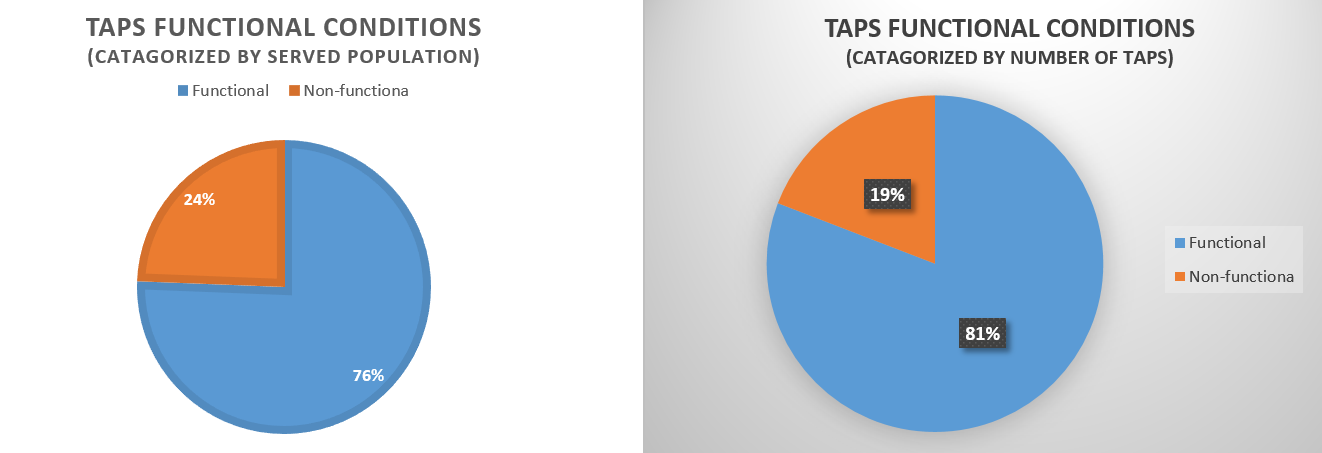 The table below shows the number of population served from the different tap flow conditions. The majority of population are getting adequate water for drinking washing and cooking.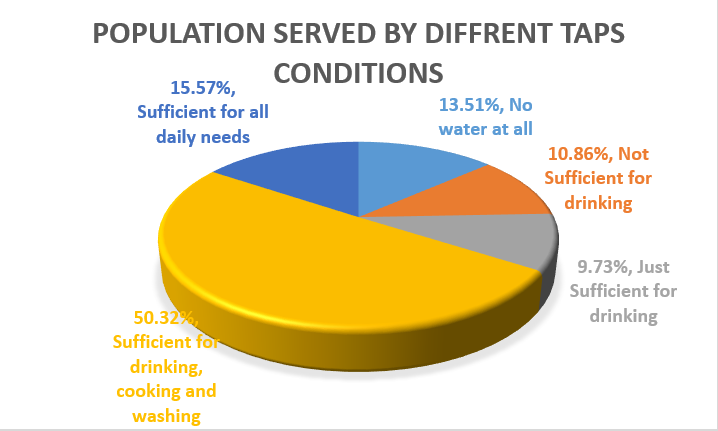 CONDITION ASSESSMENT OF STRUCTURESThe following is the assessment for the conditions of the ALL  structures and Pipelines for Gaudhara Chhipchipe system.The summary of conditions is presented below in pie chart: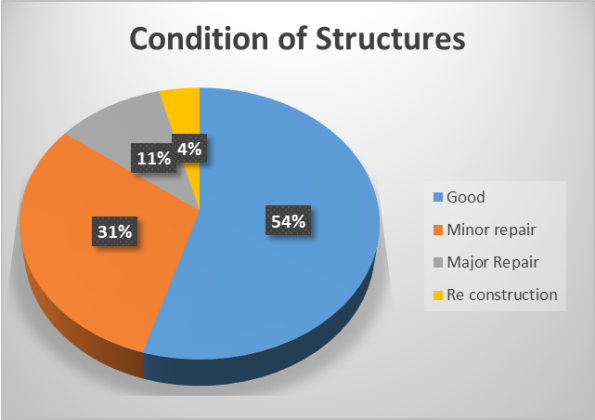 CONDITION ASSESSMENT OF PIPELINEEach and every pipe segment in both transmission and distribution length are assessed for its condition. The team did not dig the pipeline but asked the WSUC members to find the conditions.PHYSICAL CONDITION ASSESSMENT OF PIPELINELEAKAGE CONDITION ASSESSMENT OF PIPELINEBURIAL CONDITION ASSESSMENT OF PIPELINEThe pipeline is also assessed for the burial condition. The burial conditions are summarized as follows:The assessment shows that majority part of the pipeline is in good condition where as there are also some parts that need repair. There has been the event of leaking in this year, but is now solved.ADEQUACY ASSESSMENT OF RVTFollowing is the result of assessment of reservoirs for the adequacy of the storage.The users thinks that the 60% of RVTs are adequate.CONDITION ASSESSMENT OF SCHEMEThe above conditions represents the conditions of the individual structure. We yet do not know if the scheme as a whole need reconstruction or rehabilitation or do not need any such large scale interventions. The following conditions is helpful for the decision makers for such decisions.  REHABILITATION ASSESSMENTFollowing is the assessment  of  Gaudhara Chipchhipe System that determines if the system need rehabilitation:Since 1 + (2.1.1 or 2.1.2 or 2.2.1) then rehabilitation.RECONSTRUCTION ASSESSMENTFollowing is the assessment of Gaudhara Chipchhipe System that determines if the system needs reconstruction:Note: Since (1.1 or 1.2.1 or 1.2.2 or 1.3 ) + (2.1 or 2.2) then need reconstruction.MAJOR REPAIR ASSESSMENTFollowing is the assessment of Gaudhara Chipchhipe System that determines if the system needs major repair:Since 10% of key structures and 20% of pipeline need major repair, the system needs Major repairs.MINOR REPAIR ASSESSMENTFollowing is the assessment of Gaudhara Chipchhipe System that determines if the system needs minor repair:Since 0% of structures need minor repair, 5% of pipeline need minor repair, 4% of pipeline are exposed and 3% of pipeline are in join and separate condition,  the system needs minor repairs.NO REPAIR (GOOD CONDITION) ASSESSMENTFollowing is the assessment of Gaudhara Chipchhipe System that determines if the system needs no repair (good condition):Since 100% of structures need no repair, 100% of pipeline need no repair, 100% of pipeline are not exposed and 100% of pipeline are not in join and separate condition,  the system needs no repairs.CONCLUSION ON CONDITION ASSESSMENT OF SCHEMEFollowing is the decision matrix:So the system needs Rehabilitation.FUNCTIONALITY ASSESSMENT(For details of this section please read first the “M&E Framework for Water Supply Functionality and Sustainability”, prepared This assess the various components of a water supply facility, or group of facilities. This provides the insight of technical and managerial investigation and review of assets or system to provide findings and recommendations regarding the root cause of deterioration or failure to maintain functionality.The score on functionality indicators (100%)= Score on ‘Percentage of population served by functional Taps’ (30%) + Score on ‘Percentage of functional taps’ (30%) + score on input indicators(40%)Result: Since the score (84.54) is > 70 the system is functional.SUSTAINABILITY ASSESSMENTSustainability is a term with numerous interpretation of which the most basic and useful being by Abrams (1998) as: "whether or not something continues to work over time" (meaning, in this case, the indefinite provision of a water, sanitation or hygiene service (with certain agreed characteristics) over time). The likelihood of structures, facilities, projects, initiatives continuing to provide a good service over the longer term beyond the lifetime of the project.Present year’s sustainability marking system:This year’s sustainability marks: 74.6The summary of three years sustainability marks:So the final Sustainability Score is represented as: 41.15+27.9= 69.05Result: Since the score (69.05) is < 70 the system has some risk of sustainability.SCHEME PRIORITY SCOREThe assessment for scheme priority score is presented below:The assessment for scheme priority score is presented below:  1   Management of WSUC(30%) 2   Cost of Intervention(30%) 3   Total Effected population(30%) 4   Socially backward Household (10%) 5   Overall ScoreSUMMARY OF ASSESSMENTThe summary of Scheme status is presented below:To restore the functionality, there are 45 issues (count “Y” in the below table) identified that needs interventions, of which 30 issues can be taken care by WSUCs and for other 15 major issues the WSUC need external support. The issues and required interventions are listed in part III of this report.PART III: RESTORING FUNCTIONALITYWater supply systems are ideally renewed through the incremental replacement of individual components, while the overall function of the system, and hence the services delivered, are maintained. In the water sector, assets refer to the physical components of water systems (e.g. pipes, pumps, meters, generators, storage tanks, valves) whilst their management refers to the processes and decisions that ensure services are maintained at agreed levels and that the value of the assets is maintained by ensuring the maximum functional life and optimum performance at the lowest possible cost. Well and resourced plan helps avoid the large lump sum replacement and rehabilitation costs associated with premature failure and unplanned breakdowns. Decreasing service levels over time as well as the premature failure of rural water infrastructure is well documented (Smits and Lockwood, 2011; RWSN, 2008). Effective O&M Plans helps avoid these problems and can be particularly useful in rapidly developing countries where coverage rates have reached a signifcant level but sustainability is becoming the main issue. Emphasizing O&M is a way to address sustainability since it focuses on understanding how existing assets should be managed for optimal performance and cost effectiveness. In practice it is about balancing priorities between extending coverage and sustaining service delivery or even increasing the level of existing services. KEY INTERVENTIONS AREASIn the rural water sector, responsibility for maintaining functionality is typically more fragmented and distributed amongst a number of different stakeholders. In most cases, overall coordination is ensured by the WSUC. The precise balance of these activities will depend on the scale and complexity of technology included in the system(s), the viability of financial and technical resources, and other factors, such as geographic characteristics and government capacity. For example in rural areas, regardless of their technical and human capacities, WSUC will typically have the responsibility for operation, maintenance and minor repairs of their water system, whilst government authorities will monitor the functionality of water system and take strategic decisions related to investment for major repair, rehabilitation, reconstruction and decommissioning of infrastructure. The following table presents the O&M and its management interventions to maintain the functionality of  Gaudhara Chipchepe Water Supply system.PART IV: ESTIMATE FOR FUNCTIONALITY IMPROVEMENTCOST ESTIMATEINTRODUCTIONThis report is prepared for the preliminary cost estimation for the functionality improvement of  XXXX Scheme. The cost presented in this report is the summary cost of interventions that are stipulated in PART III of this report.  This report sets out the basis of the capital cost estimate and is presented in following 4 components.Capacity Development: This represents the summary cost required for the process through which WSUC obtains, strengthens and maintains the capabilities to set and achieve its own development objectives over time. This component also includes capacity development activities to accelerate total sanitation program. This represents the summary cost required to provide a systematic ways for WSUC to develop its own action plan based on existing sanitation conditions and processes to pursue its total sanitation priorities.Procurement of Goods: This represents the summary cost for materials, equipment, pipes, fittings and tools that are required for the maintenance of the schemes.Maintenance of Civil Structures and Pipelines: This represents the summary cost of only those civil structures and segment of pipeline that require maintenance. Contingencies & Overhead: This is represented as the summary of percentage of the above costs. COST ESTIMATE BASISThe costs presented in this report are at FY 2075/76 price and are subjected to a (+/- ) 15% - 30% variation. The assumptions for estimation are:(* IA:  Implementing Agency, **WSUC: Water Supply and Sanitation Users Committee)SCOPE OF ESTIMATIONFor the determination of the cost for all the work items, unit cost charts (rate analysis) were developed based on the district rate of Makwanpur, 2075/76, for each work category for the civil works and pipelines The rates in this chart include all costs of materials supply, transportation and storage, installation, testing and skilled and semi-skilled labours and professional services.SOURCE OF DATAThe data required for the condition assessment of civil structures and pipelines are from the NWASH-MIS. (nwash.mowss.gov.np/ ). so the accuracy of this report is dependent on the trueness of the data collected for NWASH MIS.COST ESTIMATE LIMITATIONSThis estimate serves as the entry point estimate. The cost estimate of the following works are included in the estimate, but are presented in preliminary engineering level and will need to be confirmed in the next phase, when the actual decision to implement the maintenance works:The need assessment and design of the training for WSUCs management, VMWs and WASH promotional trainings to accelerate Post ODF activitiesDetail condition assessment of pipeline to find the actual length, size, series and types of pipeDetail condition assessment of civil structures to find the actual maintenance need and associated fittingsThe need assessment for tools and their actual numbers TOTAL COST  Summary of Total estimated cost  for the functionality improvement for this scheme is presented as:S.N.OrganizationsAddressNumber of Taps coveredPopulations covered1Ministry of Water SupplySinghdurbar, Kathmandu250200001Reporting towards goals;6Backstopping and technical advice;2Benchmarking;7WSUC grading and Grant Eligibility;3Performance improving, M&E;8WASH Planning and prioritization;4Networking, Market Search, Service Promotion and Partnership Building;9Transparency.5Special Study, Research, Learning, Innovation and Development;ConditionsDefinitionAsset Physical ConditionsAsset Functional StatusAsset DefectsAsset DefectsAsset DefectsApplicabilityFor schemesConditionsDefinitionAsset Physical ConditionsAsset Functional StatusExtentSeverityPriorityApplicabilityFor schemesGoodStructures/schemes that need no repairAn asset in very good condition is near new and requires only minimal predictive or preventative maintenance to maintain proper function.No Loss of Function: Little or no loss of service, however, minor disruption to functional performance that can be tolerated for an extended period of time.InsignificantInsignificantNoStructures and schemes (System)When all key components* are in good conditionNeed Minor RepairStructures/schemes that are functioning and need repairs that are within the capacity of users (with no external inputs required)An asset in this condition is assumed to require average levels of predictive and preventative maintenance and may require minimal corrective maintenance or minor adjustments to optimize performance and restore it to near new conditionFunctional Inconvenience: No major loss of service, however some disruption to functional performance of the asset can be tolerated for short periods. MinorMildLowStructures and schemes (System)When one or more key components* need minor repairNeed Major RepairStructures/schemes that are functioning but need major repairs (with external inputs for construction components and technical supports required).An asset in this condition is operational but requires significant, timely refurbishment to avoid further deterioration and/or failure. If attention is not received, the asset could decline to a condition where corrective action is no longer cost effectiveMajor Functional Disruption: Significant disruption to the functional performance with elements of the asset being unstable, requiring immediate rectification.SignificantModerateMediumStructures and schemes (System)When one or more key components* need major repairNeed Re-constructionStructures/schemes that are serving least and need major technical and financial inputs from external sources as well as sizeable contributions from users before they can function again.An asset in this condition is generally past cost effective refurbishment and needs to be replaced, and/or the asset is likely to fail in the near future Loss of Function: The majority of the asset is unusable, causing very significant disruption to asset users and major disruption to functional performance, requiring immediate rectification.ConsiderableSevereHighStructures and schemes (System)Defined separately belowS.N.Area of testExplanationIndicatorGuiding value1Design levelIt tests if the system is functioning at design levelPercapita water available at source (lpd), calculated as:
(sum of safe yields(l/s))*86400÷Present population>=45(If this condition does not satisfy then do not perform the test for Rehabilitation)2Present Demand2.1QualityThis tests if the system is capable of meeting present demand in terms of quality2.1.1Quality at water sourceThis tests if the sources are capable of meeting present demand in terms of qualityWater quality at sourceAny of the water sources need treatment2.1.2Quality at TapsThis tests if the taps are capable of meeting present demand in terms of qualityTurbidity at tapsif more than 30% of taps are in conditions “No water at all” and “There is water but not sufficient for drinking, cooking and toilet use”2.2QuantityThis tests if the system is capable of meeting present demand in terms of quantity2.2.1Quantity at TapsThis test if the present demand of the consumers is increasedWater available at tapsless than 50% of taps has the conditions as "Sufficient for all daily need" (All purpose)"S.N.Area of testExplanationIndicatorGuiding value1Serving least1.1Deteriorating QuantityThis tests if water available from the source is sufficient.Water available at sourceWater available at source < 45 lpcd (calculated as: Sum of all trapped discharges)*86400/Present population)This tests if water available in the tap is adequate. Whatever be the reason, such as conditions of structures, pipeline, improper alignment of pipeline etc.,  if adequate water is not available in the tap the system is serving leastTap flow conditionsMore than 30% of taps are in conditions “No water at all” and “There is water but not sufficient for drinking, cooking and toilet use”1.2Deteriorating Quality1.2.1 This tests if there is turbidity at tapsTurbidity at TapsMore than 30% of taps have turbidity in all seasons1.2.2 This test if water at the source need major treatmentQuality of water at source- if water source need treatmentAny of water source need treatment 1.3Deteriorating Service levelThis tests if the system is serving in terms of least service.Supply hour at taps- taps with less than 2 hours of supplyMajority of taps (> 30%) are serving for less than 2 hours 2Requirement of external inputs 2.1This test if any of key structures and/or pipeline need major repair  or reconstruction, i.e need external support.Maintenance need of structures and pipelineAny of key structures and/or pipeline need major repair  or reconstruction 2.2This tests if there is need of additional structures, i.e need external supportSufficiency of structures and pipelineThe system need new treatment plant or new sourceSNCondition of SchemesSystem Assessment System Assessment System Assessment System Assessment System Assessment 1Good ConditionYesNoNoNoNo2Minor RepairNoYesYes or NoYes or NoYes or No3Major RepairNoNoYesYes or NoYes or No4RehabilitationNoNoNoYesYes or No5Re-constructionNoNoNoNoYesScheme condition decisionGoodMinor RepairMajor RepairRehabilitationRe-constructionSNCondition of SchemesSystem Assessment Result1Good ConditionNo2Minor RepairYes 3Major RepairYes4RehabilitationYes5Re-constructionNoScheme condition decisionRehabilitationLevelDescriptionaNo water at allbThere is water but not sufficient for drinking, cooking and toilet usecSufficient for drinking, cooking and toilet usedSufficient for drinking, cooking, washing utensil, toilet use and bathingeSufficient for all daily needsLevelDescriptionaNo turbiditybTurbid water during rainy seasoncAlways turbid waterFunctionality IndicatorsFunctionality Indicators100Result Indicators: (60% Weightage)Result Indicators: (60% Weightage)Result Indicators: (60% Weightage)601. Outcome indicators:1. Outcome indicators:1. Outcome indicators:1. Outcome indicators:30F1APercentage of population served by functional Taps.302. Output Indicators:2. Output Indicators:2. Output Indicators:2. Output Indicators:30F2APercentage of functional taps30Input Indicators:(40% Weightage)Input Indicators:(40% Weightage)Input Indicators:(40% Weightage)403. Institutional:3. Institutional:15F3AProvision of operation and maintenance service8F3A-aPresence of outsourced maintenance serviceORF3A-bNumber of VMWsF3BPercentage of VMWs who perceive tools are adequate74. Technical:4. Technical:25F4ANumber of months in which water source is available7F4BiPercentage of structures needing repair 11F4BiiNumber of leakages in conveyance 7Total ScoreInterpretation>= 70No or less risk for functionality>=60 to < 70Some risk for functionality<60High risk for functionalityTotal ScoreInterpretation>= 70No or less risk for functionality>=60 to < 70Some risk for functionality<60High risk for functionalityExample ScoreExample Score BreakdownInterpretationExample I
70=15+25+30 (No or less risk for functionality)Score on outcome Indicator (Population served by functional Taps, full marks=30)= 15%Score on outcome indicator=15/30=50%
%Score on output indicator=25/30=83.33%
%Score on input indicator=30/40=75%

Here, score on input indicator and output indicator are good, it means there exists favorable environment for functionality and functionality of taps is good (83.33% taps are functional). Even in such good condition, the population served by functional taps are only 50%, which means the taps, which are not functioning, are serving remaining 50% population. That means 16.67% non-functional taps are serving rest 50% population. It indicates, increasing the functionality of only 16.67% taps can increase the serving population by 50%. It means if immediate attention is provided to those non-functional taps, the functionality will largely increase.Example I
70=15+25+30 (No or less risk for functionality)Score on output Indicator (Functional Taps, full marks=30)=25%Score on outcome indicator=15/30=50%
%Score on output indicator=25/30=83.33%
%Score on input indicator=30/40=75%

Here, score on input indicator and output indicator are good, it means there exists favorable environment for functionality and functionality of taps is good (83.33% taps are functional). Even in such good condition, the population served by functional taps are only 50%, which means the taps, which are not functioning, are serving remaining 50% population. That means 16.67% non-functional taps are serving rest 50% population. It indicates, increasing the functionality of only 16.67% taps can increase the serving population by 50%. It means if immediate attention is provided to those non-functional taps, the functionality will largely increase.Example I
70=15+25+30 (No or less risk for functionality)Score on input indicator (Favorable environment, full marks=40)=30%Score on outcome indicator=15/30=50%
%Score on output indicator=25/30=83.33%
%Score on input indicator=30/40=75%

Here, score on input indicator and output indicator are good, it means there exists favorable environment for functionality and functionality of taps is good (83.33% taps are functional). Even in such good condition, the population served by functional taps are only 50%, which means the taps, which are not functioning, are serving remaining 50% population. That means 16.67% non-functional taps are serving rest 50% population. It indicates, increasing the functionality of only 16.67% taps can increase the serving population by 50%. It means if immediate attention is provided to those non-functional taps, the functionality will largely increase.Example II
70=25+15+30 (No or less risk for functionality)Score on outcome Indicator (Population served by functional Taps, full marks=30)= 25%Score on outcome indicator=25/30=83.33% 
%Score on output indicator=15/30=50%
%Score on input indicator=30/40=75%
Here, score on outcome indicator and input indicator are good, it means there exists favorable environment for functionality, even then only 50% taps are functional. Though 50% taps are non-functional, the population served by functional taps are quite optimistic, i.e. 83.33%, it means the taps, which are not functioning, are serving less population than other functional taps. It means even immediate attention is provided, the functionality will not largely increase as in Example I.Example II
70=25+15+30 (No or less risk for functionality)Score on output Indicator (Functional Taps, full marks=30)=15%Score on outcome indicator=25/30=83.33% 
%Score on output indicator=15/30=50%
%Score on input indicator=30/40=75%
Here, score on outcome indicator and input indicator are good, it means there exists favorable environment for functionality, even then only 50% taps are functional. Though 50% taps are non-functional, the population served by functional taps are quite optimistic, i.e. 83.33%, it means the taps, which are not functioning, are serving less population than other functional taps. It means even immediate attention is provided, the functionality will not largely increase as in Example I.Example II
70=25+15+30 (No or less risk for functionality)Score on input indicator (Favorable environment, full marks=40)=30%Score on outcome indicator=25/30=83.33% 
%Score on output indicator=15/30=50%
%Score on input indicator=30/40=75%
Here, score on outcome indicator and input indicator are good, it means there exists favorable environment for functionality, even then only 50% taps are functional. Though 50% taps are non-functional, the population served by functional taps are quite optimistic, i.e. 83.33%, it means the taps, which are not functioning, are serving less population than other functional taps. It means even immediate attention is provided, the functionality will not largely increase as in Example I.Example III
70=25+25+20 (No or less risk for functionality)Score on outcome Indicator (Population served by functional Taps, full marks=30)= 25%Score on outcome indicator=25/30=83.33%
%Score on output indicator=25/30=83.33%
%Score on input indicator=20/40=50%
Here, score on outcome indicator and output indicator is good whereas score on input indicator is not that much appreciable. It means 83.33% Taps are functional and serving 83.33% population. Though the system is serving now immediate attention is needed in either VMWs or tools or water source. This may also be due to the worsening situation of structures or pipeline. Detail interpretation is needed as below.Example III
70=25+25+20 (No or less risk for functionality)Score on output Indicator (Functional Taps, full marks=30)=25%Score on outcome indicator=25/30=83.33%
%Score on output indicator=25/30=83.33%
%Score on input indicator=20/40=50%
Here, score on outcome indicator and output indicator is good whereas score on input indicator is not that much appreciable. It means 83.33% Taps are functional and serving 83.33% population. Though the system is serving now immediate attention is needed in either VMWs or tools or water source. This may also be due to the worsening situation of structures or pipeline. Detail interpretation is needed as below.Example III
70=25+25+20 (No or less risk for functionality)Score on input indicator (Favorable environment, full marks=40)=20%Score on outcome indicator=25/30=83.33%
%Score on output indicator=25/30=83.33%
%Score on input indicator=20/40=50%
Here, score on outcome indicator and output indicator is good whereas score on input indicator is not that much appreciable. It means 83.33% Taps are functional and serving 83.33% population. Though the system is serving now immediate attention is needed in either VMWs or tools or water source. This may also be due to the worsening situation of structures or pipeline. Detail interpretation is needed as below.Elaborated interpretation of score on Input indicator on Example III:Elaborated interpretation of score on Input indicator on Example III:Elaborated interpretation of score on Input indicator on Example III:Example III-a (Input Indicator only)
20=8+7+0+5+0Score on input indicator (Number of adequate VMWs, full marks=8)= 8%Score on Number of VMWs =8/8=100%
%Score on VMWs who perceive tools are adequate =7/7=100%
%Score on Number of months in which water source is available =0/7=0%
%Score on structures needing repair=5/11=45.45%
%Score on leakages=0/7=0%
Here, though there is adequate VMWs and tools, the system still does not have favorable environment because physical structures are not good as 45.45% structures require repair and the water source is not reliable serving less than 11 months and there is more than 1 leakages per two kilometer in pipeline.Example III-a (Input Indicator only)
20=8+7+0+5+0Score on input indicator (Percentage of VMWs who perceive tools are adequate, full marks=7)= 7%Score on Number of VMWs =8/8=100%
%Score on VMWs who perceive tools are adequate =7/7=100%
%Score on Number of months in which water source is available =0/7=0%
%Score on structures needing repair=5/11=45.45%
%Score on leakages=0/7=0%
Here, though there is adequate VMWs and tools, the system still does not have favorable environment because physical structures are not good as 45.45% structures require repair and the water source is not reliable serving less than 11 months and there is more than 1 leakages per two kilometer in pipeline.Example III-a (Input Indicator only)
20=8+7+0+5+0Score on input indicator (Number of months in which water source is available, full marks=7)= 0%Score on Number of VMWs =8/8=100%
%Score on VMWs who perceive tools are adequate =7/7=100%
%Score on Number of months in which water source is available =0/7=0%
%Score on structures needing repair=5/11=45.45%
%Score on leakages=0/7=0%
Here, though there is adequate VMWs and tools, the system still does not have favorable environment because physical structures are not good as 45.45% structures require repair and the water source is not reliable serving less than 11 months and there is more than 1 leakages per two kilometer in pipeline.Example III-a (Input Indicator only)
20=8+7+0+5+0Score on input indicator (Percentage of structures needing repair , full marks=11)= 5%Score on Number of VMWs =8/8=100%
%Score on VMWs who perceive tools are adequate =7/7=100%
%Score on Number of months in which water source is available =0/7=0%
%Score on structures needing repair=5/11=45.45%
%Score on leakages=0/7=0%
Here, though there is adequate VMWs and tools, the system still does not have favorable environment because physical structures are not good as 45.45% structures require repair and the water source is not reliable serving less than 11 months and there is more than 1 leakages per two kilometer in pipeline.Example III-a (Input Indicator only)
20=8+7+0+5+0Score on input indicator (Number of leakages in conveyance, full marks=7)= 0%Score on Number of VMWs =8/8=100%
%Score on VMWs who perceive tools are adequate =7/7=100%
%Score on Number of months in which water source is available =0/7=0%
%Score on structures needing repair=5/11=45.45%
%Score on leakages=0/7=0%
Here, though there is adequate VMWs and tools, the system still does not have favorable environment because physical structures are not good as 45.45% structures require repair and the water source is not reliable serving less than 11 months and there is more than 1 leakages per two kilometer in pipeline.Example III-b (Input Indicator only)
20=0+0+7+11+2Score on input indicator (Number of adequate VMWs, full marks=8)= 0%Score on Number of VMWs =0/8=0%
%Score on Percentage of VMWs who perceive tools are adequate =0/7=0%
%Score on Number of months in which water source is available =7/7=100%
%Score on Percentage of structures needing repair=11/11=100%
%Score on number of leakages=2/7=28.57%
Here, though the physical condition of the system is quite good, there is no VMWs, means the system will not capable in maintaining services. This also may indicate that the system is relatively new (as physical conditions are good), but in absence of VMWs and tools the functionality may further worsen. This also indicate that though the structures are in good conditions, the pipeline is having some problem as its score 2. Therefore, we need to pay some attention to pipeline also.Example III-b (Input Indicator only)
20=0+0+7+11+2Score on input indicator (Percentage of VMWs who perceive tools are adequate, full marks=7)= 0%Score on Number of VMWs =0/8=0%
%Score on Percentage of VMWs who perceive tools are adequate =0/7=0%
%Score on Number of months in which water source is available =7/7=100%
%Score on Percentage of structures needing repair=11/11=100%
%Score on number of leakages=2/7=28.57%
Here, though the physical condition of the system is quite good, there is no VMWs, means the system will not capable in maintaining services. This also may indicate that the system is relatively new (as physical conditions are good), but in absence of VMWs and tools the functionality may further worsen. This also indicate that though the structures are in good conditions, the pipeline is having some problem as its score 2. Therefore, we need to pay some attention to pipeline also.Example III-b (Input Indicator only)
20=0+0+7+11+2Score on input indicator (Number of months in which water source is available, full marks=7)= 7%Score on Number of VMWs =0/8=0%
%Score on Percentage of VMWs who perceive tools are adequate =0/7=0%
%Score on Number of months in which water source is available =7/7=100%
%Score on Percentage of structures needing repair=11/11=100%
%Score on number of leakages=2/7=28.57%
Here, though the physical condition of the system is quite good, there is no VMWs, means the system will not capable in maintaining services. This also may indicate that the system is relatively new (as physical conditions are good), but in absence of VMWs and tools the functionality may further worsen. This also indicate that though the structures are in good conditions, the pipeline is having some problem as its score 2. Therefore, we need to pay some attention to pipeline also.Example III-b (Input Indicator only)
20=0+0+7+11+2Score on input indicator (Percentage of structures needing repair , full marks=11)= 11%Score on Number of VMWs =0/8=0%
%Score on Percentage of VMWs who perceive tools are adequate =0/7=0%
%Score on Number of months in which water source is available =7/7=100%
%Score on Percentage of structures needing repair=11/11=100%
%Score on number of leakages=2/7=28.57%
Here, though the physical condition of the system is quite good, there is no VMWs, means the system will not capable in maintaining services. This also may indicate that the system is relatively new (as physical conditions are good), but in absence of VMWs and tools the functionality may further worsen. This also indicate that though the structures are in good conditions, the pipeline is having some problem as its score 2. Therefore, we need to pay some attention to pipeline also.Example III-b (Input Indicator only)
20=0+0+7+11+2Score on input indicator (Number of leakages in conveyance, full marks=7)= 2%Score on Number of VMWs =0/8=0%
%Score on Percentage of VMWs who perceive tools are adequate =0/7=0%
%Score on Number of months in which water source is available =7/7=100%
%Score on Percentage of structures needing repair=11/11=100%
%Score on number of leakages=2/7=28.57%
Here, though the physical condition of the system is quite good, there is no VMWs, means the system will not capable in maintaining services. This also may indicate that the system is relatively new (as physical conditions are good), but in absence of VMWs and tools the functionality may further worsen. This also indicate that though the structures are in good conditions, the pipeline is having some problem as its score 2. Therefore, we need to pay some attention to pipeline also.Sustainability Indicators100Result  Indicator (50% weightage)501. Overall Sustainability50S1A: Percentage of Population served by functional system50Input Indicators (weightage 50%)50Institutional14S2A: Number of meetings with decision recorded per year5S2B: Annual general meeting conducted with decision recorded (AGM)5S2C: Account is looked after by the employed accountant43. Technical: System is delivering quality services9S3A: Need of treatment 4S3B: Standard Operating Procedure (SOP) of regular inspection prepared and followed 54. Social and Environment12S4A: Source registration and dispute in the source.5S4B: Percentage of households using water for income generating activities3S4C: Percentage of Women representation on Water and Sanitation User Committee45. Financial: System is financially sound15S5A: Presence of financial auditing system3S5B: Presence of provision of remuneration for VMW4S5C:  Presence of provision of water supply system insurance2S5D: Operation Ratio61. Overall Sustainability1. Overall Sustainability50S1A: Percentage of Population served by functional system (in last three years)S1A: Percentage of Population served by functional system (in last three years)50aMarks obtained in (n) YearM(S1A)n)*50%bMarks obtained in (n-1) YearM(S1A)n-1*30%cMarks obtained in (n-2) YearM(S1A)n-2*20%Score(S1A)=Score(S1A)=Score(S1A)=Score(S1A)=Score(S1A)=Score(S1A)=Sum_S1A(a,b,c)Total ScoreInterpretation>= 70No or less risk for sustainability>=60 to < 70Some risk for sustainability<60High risk for sustainabilityExample ScoreExample Score BreakdownInterpretationExample I
75=30+45 (No or less risk for Sustainability)Score on result Indicator (Overall sustainability, full marks=50)=30%Score on result indicator=30/50=60%
%Score on input indicator=45/50=90%
Here, score in result indicator is not that promising, whereas score on input indicators is very good. It means the scheme has problem in functioning either this year or previous two years. However, it is not the matter of that much worry, as the favorable environment is very good, that means the WSUC has realized that their sustainability will be at risk and had worked on interventions that increases the score on result indicators. Example I
75=30+45 (No or less risk for Sustainability)Score on input indicator (Favorable environment, , full marks=50)=45%Score on result indicator=30/50=60%
%Score on input indicator=45/50=90%
Here, score in result indicator is not that promising, whereas score on input indicators is very good. It means the scheme has problem in functioning either this year or previous two years. However, it is not the matter of that much worry, as the favorable environment is very good, that means the WSUC has realized that their sustainability will be at risk and had worked on interventions that increases the score on result indicators. Example II
75=45+30 (No or less risk for Sustainability)Score on result Indicator (Functional Taps, full marks=50)=45%Score on result indicator=45/50=90% 
%Score on input indicator=30/50=60%
Here, score on result indicator is very good whereas in input indicator it is not that much promising. It indicates that the scheme is new so functionality in this year and previous year seems good which helped to get higher score. However, its matter to worry that, the favorable environment that was helping to get score is slowly worsening. It means there might be problems in areas measured by indicators S2A to S5DExample II
75=45+30 (No or less risk for Sustainability)Score on input indicator (Favorable environment, full marks=50)=30%Score on result indicator=45/50=90% 
%Score on input indicator=30/50=60%
Here, score on result indicator is very good whereas in input indicator it is not that much promising. It indicates that the scheme is new so functionality in this year and previous year seems good which helped to get higher score. However, its matter to worry that, the favorable environment that was helping to get score is slowly worsening. It means there might be problems in areas measured by indicators S2A to S5DS.N.CriteriaWeightageObjectiveDescriptionScoring pattern1Management30Determines the rank of scheme based on the managerial efficiency of WSUC.It is expected that the WSUC having good managerial capacity will properly utilize financial and technical assistance it received.Good performer gets highest marks.2Cost of interventions30Determines the rank of scheme based on the cost required to restore non-functionalityIt will be wise to first intervene in the scheme whose non-functionality can be restored with least cost .Least cost gets highest marks.3Effected population30Determines the urgency rank based on the number of population effected.Tap flow is the result indicator of the performance of both scheme and WSUC. If there are adequate flow in taps it can be assumed that structures are in good conditions and WSUC is performing well. The schemes in which there are more number of population served by non-functional taps need  more assistance.More effected population gets higher ranking.4Socially backward Household10Determines the rank based on the number of socially backward population.This condition respects the social justice by providing more attention to those households of socially backward population which are served by nonfunctional taps. More HH with socially backward population will get higher ranking1. Management of WSUC(30%)1. Management of WSUC(30%)1. Management of WSUC(30%)1. Management of WSUC(30%)1. Management of WSUC(30%)Scheme1Scheme2Scheme3Scheme4SNStatusWeightStatus (Yes/No)ScoreStatus (Yes/No)Status (Yes/No)Status (Yes/No)Status (Yes/No)1.1WSUC registered in DWRC (Yes/No)1"Y" for YesIf “Y”,1,001011.2Regular meeting of WSUC conducted (yes/No)1"Y" for YesIf “Y”,1,000101.3Annual General Assemble meeting conducted (Yes/No)1"Y" for YesIf “Y”,1,010001.4Water Tariff collection practice (Yes/No)1"Y" for YesIf “Y”,1,000001.5Annual Auditing System (Yes/No)1"Y" for YesIf “Y”,1,001101.6Bank account status (Yes/No)1"Y" for YesIf “Y”,1,000101.7Presence of VMW (Yes/No)1"Y" for YesIf “Y”,1,010101.8Account keeping (Yes/No)1"Y" for YesIf “Y”,1,001111.9Women Representation- more than 33% (Yes/No)1"Y" for YesIf “Y”,1,001011.10SOP of regular maintenance prepared and followed (Y/N)1"Y" for YesIf “Y”,1,000111.11Management Score∑=SM∑=SM∑=SM24641.12Fraction of Maximum valueFSM=SM/(Max(sch1, sch2,..shcn)FSM=SM/(Max(sch1, sch2,..shcn)FSM=SM/(Max(sch1, sch2,..shcn)       0.3333        0.6667        1.0000        0.6667 1.13Total managerial score (WSM)WSM=0.3*FSMWSM=0.3*FSMWSM=0.3*FSM       0.1000        0.2000        0.3000        0.2000 2. Cost of intervention (30%)2. Cost of intervention (30%)2. Cost of intervention (30%)2. Cost of intervention (30%)2. Cost of intervention (30%)SNConditionWeightCostScoreCostCostCostCost2.1Total cost of interventions1k1*k521697     748,631   1,556,302      722,203 2.2Cost Score∑=SC∑=SC∑=SC     521,697      748,631   1,556,302      722,203 2.3Fraction of Maximum valueFSC=(Min(sch1, sch2,..schn))/SCFSC=(Min(sch1, sch2,..schn))/SCFSC=(Min(sch1, sch2,..schn))/SC           1.00            0.70            0.34            0.72 2.4Weighted Score (WSC)WSC=0.3*FSCWSC=0.3*FSCWSC=0.3*FSC         0.300          0.209          0.101          0.217 3. Total Effected population(30%)3. Total Effected population(30%)3. Total Effected population(30%)3. Total Effected population(30%)3. Total Effected population(30%)SNConditionWeightPopulation EffectedScorePopulation EffectedPopulation EffectedPopulation EffectedPopulation Effected3.1Population served by non-functional Tap1i1*i4763736686299843.2Effect Score∑=SE∑=SE∑=SE4763736686299843.3Fraction of Maximum valueFSE=SE/(Max(sch1, sch2,..schn))FSE=SE/(Max(sch1, sch2,..schn))FSE=SE/(Max(sch1, sch2,..schn))       0.5520        0.8536        1.0000        0.1140 3.4Weighted Score (WSE)WSE=0.3*FSEWSE=0.3*FSEWSE=0.3*FSE       0.1656        0.2561        0.3000        0.0342 4. Socially backward Household (10%)4. Socially backward Household (10%)4. Socially backward Household (10%)4. Socially backward Household (10%)4. Socially backward Household (10%)SNConditionWeightSocially backwards HHScoreSocially backwards HHSocially backwards HHSocially backwards HHSocially backwards HH4.1Number of HH of Jangatis, Dalits and Minorities that are served by non-functional taps 1j1*j799782917244.2Socially backwards HH Score∑=SS∑=SS∑=SS799782917244.3Fraction of Maximum valueFSS=SS/(Max(sch1,sch2,..schn))FSS=SS/(Max(sch1,sch2,..schn))FSS=SS/(Max(sch1,sch2,..schn))       0.8713        0.8528        1.0000        0.0262 4.4Weighted Score (WSS)WSS=0.1*FSSWSS=0.1*FSSWSS=0.1*FSS       0.0871        0.0853        0.1000        0.0026 5. Overall Score5. Overall Score5. Overall Score5. Overall Score5. Overall ScoreScoreOverall weighted scoreWTs = WSM + WSE + WSC+WSSWTs = WSM + WSE + WSC+WSSWTs = WSM + WSE + WSC+WSS         0.653          0.750          0.801          0.454 RankRank of Schi among all schemesRank(Schi, (Sch1,Sch2….Schn))Rank(Schi, (Sch1,Sch2….Schn))Rank(Schi, (Sch1,Sch2….Schn))3214LOCATIONLAYOUT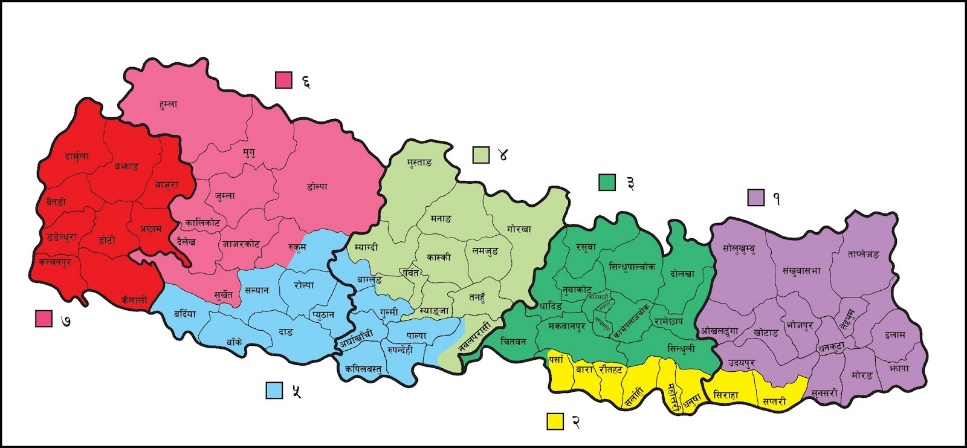 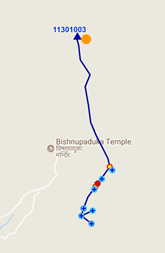 SNParametersDescription1Name of the SchemeGaudhara Chipchipe Water Supply and Sanitation system, गौधारा छिपछिपे खा.पा.आ2Code number113010033Location/ Address(Province, Municipality, Ward no, Name of the Community)Dharan Municipality, Ward no 20, Chiuri Danda4Population Coverage18505Total No. of HH served3106Name; Location(Municipality-Ward no)Gaudhara Chepchepe; Dharan-207Project complete year(BS)20428Implementing AgencyDWSS9Supporting Agency DWSS10Inventory AgencyMOWSS11Nos. of HH having Toilet30012Percentage of HH having Toilet96.77%Total Nos. of HH ServedNos. of HH having toiletPopulationPopulationPopulationNos. of HHNos. of HHNos. of HHNos. of HHTotal Nos. of HH ServedNos. of HH having toiletMaleFemaletotalBCJanajatiDalitMinority31030094091018502773030SNNameDesignationMale/ FemaleContact Nos.1अध्यक्ष (President)Ramlal TamangMale 98412018012सचिव (Secretary)Shreeman TamangMale  98412018023कोषाध्यक्ष (Treasurer)Laxmi. TamangFemale  98412018034सदस्य (Member)Buddha Singh TamangMale  98412018045सदस्य (Member)Chandra maya TamangFemale  98412018056सदस्य (Member)Tek Ba. TamangMale  98412018067सदस्य (Member)Tek Ba. TamangMale  9841201807SNParametersGuiding ValueObservedIntervention Need (Y/N)1WSUC registered in DWRC (Yes/No)YesNoY2Nos. of member in WSUC<97N3Women Representation (%)33%28.50%Y4WSUC Office building (Yes/No)YesNoY5Presence of VMW(Yes/No)YesNoY6Account keeping(Self/Staff)StaffSelfY7Number of VMWAt least 1 VMW per 200 community taps + per 1000 yard taps0Y8Regular meeting of WSUC conducted (yes/No)YesNoY9Annual General Assemble meeting conducted (Yes/No)YesNoY10Water Tariff collection practice (Yes/No)YesNoY11Annual Auditing System (Yes/No)YesNoY12Bank account status (Yes/No)YesNoY13Insurance of the water supply system (Y/N)YesNoY14VMWs have adequate tools (Y/N)YesNoY15Provision of remuneration for VMW  (Y/N)YesNoY16Operation ratio <75%NoY17Have and followed SOP (Y/N)YesNoY18Water used for income generation activities (Y/N)YesNoYS.NParametersGuiding ValueBhulbhuleBhulbhuleSusauneSusauneS.NParametersGuiding ValueObservedInterventions (Y/N)ObservedInterventions (Y/N)1Type of Source Spring Spring2Type of intakeSpringSpring3Safe Yield(lps)0.180.464Registration Registered and no obstructionSource in private land and obstructed by ownerYSource in private land and obstructed by ownerY5Safe Yield(lps)Sufficient for population @ 45lpcd > (Popn*45/86400)0.96 Which is >0.18 so not sufficientY0.96 Which is >0.46 so not sufficientY6Source ProtectionSafe in all respect VulnerableY VulnerableY7Water QualityClean round the year Turbid in rainy seasonY Turbid in rainy seasonY8Flow RegularityWhole year 11 monthsY 11 monthsY9Treatment FacilitiesSuitable treatment facilities exist or no need of treatment PSNPSN10Condition of SourceGoodGoodNReconstructionYS.N.ParameterParameterParameterGuiding ValueObserved (Numbers)Observed (Numbers)Observed (Numbers)Observed (Numbers)Observed (Numbers)Observed (Numbers)Interventions (Y/N)S.N.ParameterParameterParameterGuiding ValueTaps%HH%Population%Interventions (Y/N)1Total5031018502Tap TypeCommunityCommunityYard/Institutional1224.00%11236.13%67236.32%Y2Tap TypeYardYardYard/Institutional3264.00%19261.94%114261.73%N2Tap TypeInstitutionalInstitutionalYard/Institutional612.00%61.94%361.95%N3Connection MeteredMeteredMetered3264.00%19261.94%115262.27%N3Connection UnmeteredUnmeteredMetered1836.00%11838.06%69837.73%Y4Supply Hrs >2 Hrs>2 Hrs>=2 hrs1530.00%9029.03%55029.73%N4Supply Hrs < 2Hrs< 2Hrs>=2 hrs3570.00%22070.97%130070.27%Y5Complaints logged this yearComplaints logged this yearComplaints logged this year02Y6WQ in TapFree of TurbidityFree of TurbidityFree of Turbidity2244.00%13242.58%79242.81%N6WQ in TapWith TurbidityWith TurbidityFree of Turbidity2856.00%17857.42%105857.19%Y7Taps physical conditionsGoodGoodGood3978.00%23475.48%140475.89%N7Taps physical conditionsMinor RepairMinor RepairGood612.00%4614.84%26614.38%Y7Taps physical conditionsMajor RepairMajor RepairGood36.00%185.81%1085.84%Y7Taps physical conditionsReconstructionReconstructionGood24.00%123.87%723.89%Y8Taps Flow conditionNon-FunctionalNo water at allFunctional510.00%309.68%25013.51%Y8Taps Flow conditionNon-FunctionalThere is water but not sufficient for drinking, cooking and toilet useFunctional48.00%247.74%20110.86%Y8Taps Flow conditionFunctionalSufficient for drinking, cooking and toilet useFunctional510.00%309.68%1809.73%Y8Taps Flow conditionFunctionalSufficient for drinking, cooking, washing utensil, toilet use and bathingFunctional2856.00%17857.42%93150.32%N8Taps Flow conditionFunctionalSufficient for all daily needsFunctional816.00%4815.48%28815.57%NSNConditionNumber of structuresNumber of structuresNumber of structuresNumber of structuresNumber of structuresNumber of structuresNumber of structuresNumber of structuresNumber of structuresNumber of structuresGuiding ValueIntreventions (Y/N)SNConditionINT CCWOAvRVTJN VC TapsTotal%Guiding ValueIntreventions (Y/N)1Good11394154.7%100.0%N1Minor repair211462330.7%0.0%Y1Major Repair53810.7%0.0%Y1Re construction1234.0%0.0%Y2Total216021405075100.0%SNConditionPipeline (Km)Pipeline (Km)Pipeline (Km)Pipeline (Km)Guiding ValueInterventions (Y/N)SNConditionTransDistriTotal%Guiding ValueInterventions (Y/N)1Good37561298505484.9%100.0%N1Minor repair90090015.1%0.0%Y1Major Repair00.0%0.0%Y1Re construction00.0%0.0%Y2Total375621985954100.0%S.NPipelineLength (Km)No. of leakagesLeakages Per 2 kmGuiding valueInterventions (Y/N)1Transmission12000N2Distribution34000N3Total46000NSNConditionPipeline (Km)Pipeline (Km)Pipeline (Km)Pipeline (Km)Guiding ValueInterventions (Y/N)SNConditionTransmissionDistributionTotal%Guiding ValueInterventions (Y/N)1Well Buried in ground5000400540090.7%100.0%N2Exposed dangling pipe3543545.9%0.0%Y3Can join and separate pipe as required2002003.4%0.0%Y4Total50009545954100.0%S.N.Name of ReservoirLocationAdequacy1R1L1Y2R2L2Y3R3L3N4R4L4N5R5L5Y1Number of Adequate RVTs332Percentage60%60%S.N.Area of testExplanationIndicatorGuiding valueObserved valueRehab Need (Y/N)1Design levelIt tests if the system is functioning at design levelPercapita water available at source (lpd), calculated as:
(sum of safe yields(l/s))*86400÷Present population>=45(If this condition does not satisfy then do not perform the test for Rehabilitation)48Y2Present Demand2.1QualityThis tests if the system is capable of meeting present demand in terms of quality2.1.1Quality at water sourceThis tests if the sources are capable of meeting present demand in terms of qualityWater quality at sourceAny of the water sources need treatmentSource 1 needs treatmentY2.1.2Quality at TapsThis tests if the taps are capable of meeting present demand in terms of qualityTurbidity at tapsif more than 30% of taps are in conditions “No water at all” and “There is water but not sufficient for drinking, cooking and toilet use”40%Y2.2QuantityThis tests if the system is capable of meeting present demand in terms of quantity2.2.1Quantity at TapsThis test if the present demand of the consumers is increasedWater available at tapsless than 50% of taps has the conditions as "Sufficient for all daily need" (All purpose)"40%YS.N.Area of testExplanationIndicatorGuiding valueObserved valueRecon Need (Y/N)1Serving least1.1Deteriorating QuantityThis tests if water available from the source is sufficient.Water available at sourceWater available at source < 45 lpcd (calculated as: Sum of all trapped discharges)*86400/Present population)30YThis tests if water available in the tap is adequate. Whatever be the reason, such as conditions of structures, pipeline, improper alignment of pipeline etc.,  if adequate water is not available in the tap the system is serving leastTap flow conditionsMore than 30% of taps are in conditions “No water at all” and “There is water but not sufficient for drinking, cooking and toilet use”40%Y1.2Deteriorating Quality1.2.1 This tests if there is turbidity at tapsTurbidity at TapsMore than 30% of taps have turbidity in all seasons60%Y1.2.2 This test if water at the source need major treatmentQuality of water at source- if water source need treatmentAny of water source need treatment Intake 1 needs treatmentY1.3Deteriorating Service levelThis tests if the system is serving in terms of least service.Supply hour at taps- taps with less than 2 hours of supplyMajority of taps (> 30%) are serving for less than 2 hours 60%Y2Requirement of external inputs 2.1This test if any of key structures and/or pipeline need major repair  or reconstruction, i.e need external support.Maintenance need of structures and pipelineAny of key structures and/or pipeline need major repair  or reconstruction2 Strs Int1: Major Repair,RVT2: ReconY 2.2This tests if there is need of additional structures, i.e need external supportSufficiency of structures and pipelineThe system need new treatment plant or new sourceNeed to add new sourceYSNArea of TestExplanationIndicatorGuiding ValueObservedMajor Repair Need (Y/N)1Major repair needThis test if any of key structures and/or pipeline need major repairNeed of major repair in key structure >0% of key structures need major repair10%Y1Major repair needThis test if any of key structures and/or pipeline need major repairNeed of major repair in pipeline>0% of pipelines need major repair20%YSNArea of TestExplanationIndicatorGuiding ValueObservedMinor Repair Need (Y/N)1Minor repair needThis test if any of key structures and/or pipeline need minor repairNeed of minor repair in key structure >0% of key structures need minor repair0%N1Minor repair needThis test if any of key structures and/or pipeline need minor repairNeed of minor repair in pipeline>0% of pipelines need minor repair5%Y1Minor repair needThis test if any of key structures and/or pipeline need minor repairNeed of minor repair in pipeline>0% of pipelines are exposed 4%Y1Minor repair needThis test if any of key structures and/or pipeline need minor repairNeed of minor repair in pipeline>0% of pipelines are in “join and separate” condition3%YSNArea of TestExplanationIndicatorGuiding ValueObservedNo Repair Need (Y/N)1No repair needThis test if any of key structures and/or pipeline need no repairNeed of no repair in key structure 100% of key structures need no repair100%Y1No repair needThis test if any of key structures and/or pipeline need no repairNeed of no repair in pipeline100% of pipelines need no repair100%Y1No repair needThis test if any of key structures and/or pipeline need no repairNeed of no repair in pipeline100% of pipelines are not exposed 100%Y1No repair needThis test if any of key structures and/or pipeline need no repairNeed of no repair in pipeline100% of pipelines are not in “join and separate” condition100%YSNCondition of SchemesSystem Assessment Result1Good ConditionNo2Minor RepairYes 3Major RepairYes4RehabilitationYes5Re-constructionNoScheme condition decisionRehabilitationFunctionality IndicatorsFunctionality IndicatorsExpected ConditionFull ScoreObserved ConditionsObtained ScoreIntvn (Y/N)F1APercentage of population served by functional Taps.100%30Total population: 11840Population served by functional taps: 10064Population served by functional taps= 85%85% of 30= 25.5YSUB TOTAL25.5F2APercentage of functional taps100%3092%92% of 30= 27.6YSUB TOTAL27.6F3AProvision of operation and maintenance service (F3A-a or F3A-b)8F3A-aPresence of outsourced maintenance serviceYesNot ApplicableORF3A-bNumber of VMWsAt least 1 VMW per 200 community tap; and at least 1 VMW per 1000 yard tapThe system has: actual number of VMWs= 2 and Total number of community taps=300
Total number of yard taps= 560
Calculations: =(300÷200) + (560÷1000)=2.06=(8÷2.06)*2=7.76YF3BPercentage of VMWs who perceive tools are adequate100% of minimum required number of VMWs7Nos. of VMW who said tools are adequate=1(1÷2.06)*100=48.54%=48.54%of 7=3.39YF4ANumber of months in which water source is available12 Months7127NF4BiPercentage of structures needing repair 0%1138%(100-38)% of 11=6.82YF4BiiNumber of leakages in conveyance 0 in 2 km length7Number of total leakages= 3,Total pipeline length= 23 km=2*(3÷23)=0.26087=7-{7-5}*0.26087= 6.47YSUB TOTAL41.44GRAND TOTAL25.5 + 27.6+ 31.44= 84.54Sustainability IndicatorExpected ConditionFull MarksObserved ConditionsObtained MarksIntrvn. (Y/N)S1A: Percentage of Population served by functional system (result indicator)100%50Total population: 11840Population served by functional taps: 10064Population served by functional taps= 85%=85% of 50=42.5YSUB TOTAL42.5S2A: Number of meetings with decision recorded per year>=453 meetings4YS2B: Annual general meeting conducted with decision recorded (AGM)Yes5Yes5NS2C: Account is looked after by the employed accountantYes (Always by accountant)4Only by WSUC2YS3A: Need of treatment No (Clean water round the year, naturally or with aided treatment)4Clean round the year treatment may or may not required3YS3B: Standard Operating Procedure (SOP) of regular inspection prepared and followed Yes5No0YS4A: Source registration and dispute in the source.Yes (Registered and no obstruction in source.)5Source registered and no obstruction5NS4B: Percentage of households using water for income generating activities100%335%2*35%*3= 2.1YS4C: Percentage of Women representation on Water and Sanitation User CommitteeWomen Representation>=33% with at least one woman member in key post4>=33% with no female member in executive post3YS5A: Presence of financial auditing systemYes3No0YS5B: Presence of provision of remuneration for VMWYes4Yes4NS5C:  Presence of provision of water supply system insuranceYes2No0YS5D: Operation Ratioless than 75%682%4YSUB TOTAL32.1GRAND TOTAL42.5 + 32.1 =74.6 Sustainability IndicatorFull scoreThis year’s  marks (n year)Previous year’s  marks (n-1 year)The year before previous year’s marks (n-2 year)Sustainability ScoreIntrvn. (Y/N)S1A: Percentage of Population served by functional system5042.5413850%*42.5 + 30%*41 + 20%*38 = 41.15YSUB TOTAL5042.5413850%*42.5 + 30%*41 + 20%*38 = 41.15YS2A: Number of meetings with decision recorded per year544450%*4 + 30%*4 + 20%*4 = 4YS2B: Annual general meeting conducted with decision recorded (AGM)555550%*5 + 30%*5 + 20%*5 = 5NS2C: Account is looked after by the employed accountant420050%*2 + 30%*0 + 20%*0 = 1YS3A: Need of treatment 433350%*3 + 30%*3 + 20%*3 = 3YS3B: Standard Operating Procedure (SOP) of regular inspection prepared and followed 500050%*0 + 30%*0 + 20%*0 = 0YS4A: Source registration and dispute in the source.555050%*5 + 30%*5 + 20%*0 = 4YS4B: Percentage of households using water for income generating activities32.12.12.150%*2.1 + 30%*2.1 + 20%*2.1 = 2.1YS4C: Percentage of Women representation on Water and Sanitation User Committee433350%*3 + 30%*3 + 20%*3 = 3YS5A: Presence of financial auditing system300050%*0 + 30%*0 + 20%*0 = 0YS5B: Presence of provision of remuneration for VMW440450%*4 + 30%*0 + 20%*4 = 2.8YS5C:  Presence of provision of water supply system insurance200050%*0 + 30%*0 + 20%*0 = 0YS5D: Operation Ratio642250%*4 + 30%*2 + 20%*2 = 3YSUB TOTAL5032.124.123.150%*32.1 + 30%*24.1 + 20%*23.1 = 27.9YGRAND TOTAL74.665.161.150%*74.6 + 30%*65.1 + 20%*61.1 = 69.05YS.No.StatusWeightageStatus (Y/N)Score1.1WSUC registered in DWRC (Yes/No)1Y11.2Regular meeting of WSUC conducted (yes/No)1Y11.3Annual General Assemble meeting conducted (Yes/No)1001.4Water Tariff collection practice (Yes/No)1Y11.5Annual Auditing System (Yes/No)1N01.6Bank account status (Yes/No)1Y11.7Presence of VMW(Yes/No)1Y11.8Account keeping by self (Yes/No)1N01.9Women Representation- more than 33% (Yes/No)1Y11.10SOP of regular maintenance prepared and followed (Y/N)1N01.11Management Score  (∑=SM)6661.12Fraction of Maximum Value (FSM)0.750.750.751.13Total Managerial Score (WSM)0.2250.2250.225S.No.ConditionWeightCostScore2.1Total cost of Interventions15103835103832.2Cost Score5103835103835103832.3Fraction of Minimum value (FSC)0.44730.44730.44732.4Weighted Score (WSC)0.13420.13420.1342S.No.ConditionsWeightPopulation Effected Score3.1Population served by non-functional tap12082083.2Effect Score2082082083.3Fraction of Maximum value (FSE)0.42710.42710.42713.4Weighted Score (WSE)0.12810.12810.1281S.No.ConditionsWeightPopulation Effected Score4.1Number of HH of Janjatis, Dalits and Minorities that are served by non-functional taps164644.2Socially backwards HH Score6464644.3Fraction of Maximum value FSS0.10030.10030.10034.4Weighted Score (WSS)0.03010.03010.0301ScoreOverall Weighted Score (WTS = WSM + WSE + WSC+WSS)0.5174 RankRank of एैसेलुचाैर खा. पा. आ. among all schemesS.N.AREASINDICATORSVALUE1CoverageThe number of population having access to water supply facility (Number; HH)1850; 3101CoverageThe number of population having access to sanitation facility (Number, HH)1780; 3002FunctionalityThe population served by functional taps (Number; %)1399;76%Service QualityNumber of complaints registered  by user this year 24Maintenance Need ConditionsThe structures in good conditions and (+) needing minor repair (%)54.7%+30.7%4Maintenance Need ConditionsThe structures needing major repair and (+) needing reconstruction (%)12.3%%+15.1%4Maintenance Need ConditionsThe pipeline in good and (+) needing minor repair (%)+needing major repair (%)+needing reconstruction (%)84.9%+15.1%+0%+0%4Maintenance Need ConditionsSystem conditions (Good, need minor repair, need major repair, need rehab, need reconstruction)Need Rehab5ScoreThe functionality score (input; output; effect) (%)Functionality at high risk (48%;100%, 76%)5ScoreThe sustainability score (input; output) (%)Sustainability at high risk (46%;0%)5ScoreScheme Prioritization (Score; Rank in Municipality)33.6; 65th6System Improvement CostTotal cost for system improvement (Summary from Part IV of this document)NRs. xxxxxxxxxxS.N.IssuesDesired ConditionsObserved ConditionsIntvn NeedIssue CreatorRoot cause of IssuesKey intervention areasKey intervention areasS.N.IssuesDesired ConditionsObserved ConditionsIntvn NeedIssue CreatorRoot cause of IssuesWSUCNon-WSUCAASSETS CONDITIONSASSETS CONDITIONSASSETS CONDITIONSASSETS CONDITIONSASSETS CONDITIONSASSETS CONDITIONSASSETS CONDITIONSASSETS CONDITIONSA1Civil StructuresA1.1ConditionsA1.1.1Good100%54.67%NMaintaining the structures as it is, give more emphasis on preventive maintenanceSupport WSUC in preparing maintenance planA1.1.2Minor repair0%30.67%YWSUCPoor routine and preventive  maintenance, lack of skill in VMW, lack of fundEmploy trained VMW, introduce preventive maintenance systemCapacity development of VMWsA1.1.3Major Repair0%10.67%YNon-WSUCLack of skill in VMW, lack of fund, accumulation of unattended minor repairUnskilled labour, local materials and  contribution of  at least 20% Financial and technical assistanceA1.1.4Re construction0%4.00%YNon-WSUCNatural disaster, Capacity beyond WSUC, accumulation of unattended major repairPrepare business plan which includes capital development plan, Sizable financial and labour contribution as in new projectFinancial and technical assistanceA1.2Adequacy of Storage SystemA1.2.1Adequate100%NA1.2.2Not adequate0%YNon-WSUCInappropriate design, unexpected population growth, unusual consumption of water  Request for external support, manage sizable contributionFinancial and technical assistance to add another RVTsA2PipelineA2.1ConditionsA2.1.1Good100%84.88%N Good operation and maintenance practiceMaintaining the structures as it is, give more emphasis on preventive maintenanceSupport WSUC in preparing maintenance planA2.1.2Minor repair0%15.12%YWSUCPoor routine and preventive  maintenance, lack of skill in VMW, lack of fundEmploy trained VMW, introduce preventive maintenance system Follow up and provide continuous support as requested by WSUCA2.1.3Major Repair0%0.00%YNon-WSUCLack of skill in VMW, lack of fund, accumulation of unattended minor repairUnskilled labour, local materials and  contribution of  at least 20% Financial and technical assistanceA2.1.4Re construction0%0.00%YNon-WSUCNatural disaster, Capacity beyond WSUC, accumulation of unattended major repairPrepare business plan which includes capital development plan, Sizable financial and labour contribution as in new projectFinancial and technical assistanceA2.2Nos. of Leakage logged this year04YWSUCLack of complaints redrassal system, old pipe materials, pipeline exposed over earth surface, frequent breakdown of serviceAddress the leakage if within the capacity of WSUC otherwise ask for the help of any stakeholder who has enough technical and financial strengthIncase of major leak provide technical and financial assistanceA2.3 Burial of PipelineA2.3.1Well Burried in ground100%90.70%A2.3.2Exposed dangling pipe05.95%YWSUCDifficult and rocky terrain, Negligence from WSUC, pipe section encrusted with limesBurry pipesIf there is lime encrustation support WSUC by providing technical and financial assistanceA2.3.3Can join and separate pipe as required03.36%YWSUCBringing pipeline near to own house by  userImplement proper water distribution systemA3Intake and Water SourceA3.1Type of Source A3.1.1Spring60.00%A3.1.2Stream10.00%A3.1.3Spring fed Stream30.00%A3.1.4Groundwater0.00%A3.2Type of IntakeA3.2.1Spring Intake 60.00%A3.2.2Stream Intake10.00%A3.2.3Tubewell30.00%A3.2.4No Intake Structure0.00%0.00%A3.3Registration A3.3.1Source registered & no Obstruction 100.00%70.00%NA3.3.2Source registered ,in public land & obstructed  by local community0.00%20.00%YWSUCNo proper attention to resolve dispute before project implementationRegister the source and resolve dispute, Coordinate with local bodySupport in process of registration, Support WSUC to resolve the problemA3.3.3Source not registered, in public land & obstructed by local community0.00%10.00%YWSUClack of knowledge on how to register the source, not proper attention to resolve dispute before project implementationRegister the source and resolve disputeSupport in process of registration A3.3.4Source in private land & obstructed by owner0.00%0.00%YWSUClack of knowledge on how to register the source, not proper attention to resolve dispute before project implementationRegister the source and resolve disputeSupport in process of registration A3.4Safe Yield(Lps)A3.4.1Sufficient to serve population100.00%60.00%NA3.4.2Not sufficient to serve population0.00%40.00%YNon-WSUCDesign defect, inappropriate source selection, deforestation, source drying, population increase Find another undisputed source to include in the systemFinancial and technical assistance to add another WQA3.5Source Protection A3.5.1Safe in all aspect100.00%100.00%NA3.5.2Vulnerable0.00%0.00%YNon-WSUCPossibility of landslide, vandalism, etc. flood, fireSource protection from vulnerability Financial and technical assistanceA3.6Water QualityA3.6.1Appropriate Treatment Facility exist and working100.00%50.00%N Good O&M Practices Regular O&M of treatment plant Provide technical support such as SOP of treatment plant operationA3.6.2Clean round the year/treatment may or may not be needed0.00%30.00%YNon-WSUCHuman activity near sourceFinancial and technical assistance to install treatment plantA3.6.3Turbid/dirty in rainy season/Minor treatment needed0.00%20.00%YNon-WSUCTurbidity in rainy season, the case was not brought during the surveyFinancial and technical assistance to install treatment plant or any other appropriate option to remove turbidityA3.6.4Turbid/dirty round the year/major treatment needed0.00%0.00%YNon-WSUCIn appropriate source selection, not taken consideration as it is more expensiveFinancial and technical assistance to install treatment plantA3.7Flow RegularityA3.7.1Whole year100.00%70.00%NA3.7.211to <12 months0.00%20.00%YNon-WSUCSource drying during dry months, source used for another purpose such as irrigationSource protection and augmentationFinancial and technical assistance to add another water sourceA3.7.3<11 months0.00%10.00%YNon-WSUCSource drying during dry months, source used for another purpose such as irrigationSource protection and augmentationAs in A3.7.2A3.8Treatment FacilityTreatment FacilityA3.8.1None60.00%YNon-WSUCnot required, inappropriate design Adopt regular water testing process, adopt Water Safety PlanFinancial and technical assistance to install treatment plant if required by water qualityA3.8.2PS30.00%NA3.8.3PS+RF20.00%NA3.8.4PS+RF+SSF0.00%NA3.8.5Package plan0.00%NA3.9Condition of sourceA3.9.1Good 100.00%80.00%N  Well protected or regular O&M doneMaintaining the structures as it is, give more emphasis on preventive maintenanceSupport WSUC in preparing maintenance planA3.9.2Minor Repair0.00%15.00%YWSUCPoor routine and preventive  maintenance, lack of skill in VMW, lack of fundEmploy trained VMW, introduce preventive maintenance system Regular compliance monitoring, Technical backstopping, provide refresher trainingA3.9.3Major Repair0.00%5.00%YNon-WSUCLack of skill in VMW, lack of fund, accumulation of unattended minor repairUnskilled labour, local materials and  contribution of  at least 20% Financial and technical assistanceA3.9.4Reconstruction0.00%0.00%YNon-WSUCNatural disaster, Capacity beyond WSUC, accumulation of unattended major repairPrepare business plan which includes capital development plan, Sizable financial and labour contribution as in new projectFinancial and technical assistanceBSERVICE CONDITIONSSERVICE CONDITIONSSERVICE CONDITIONSSERVICE CONDITIONSSERVICE CONDITIONSSERVICE CONDITIONSSERVICE CONDITIONSSERVICE CONDITIONSB1Tap TypeB1.1Community0%12YWSUCCommunity did not prefer as project becomes expensive not sufficient water at sourcePromote among community for yard connection Technical support, Promote yard connection among WSUCsB1.2Yard100%32N Improved living conditions Continue Refresher trainings for meter reader, ledger keepingB1.3Institutional0%6NWSUCB2ConnectionsB2.1Metered100%32NWSUCB2.2Unmetered0%18YWSUCCommunity did not prefer as project becomes costly, perceive maintenance problem by WSUC,  difficult to read, resistance by community as frequent cloggingPromote among community for metered connectionSupport in preparing meter installation, calibration and meter change guidelineB3Supply Hrs. B3.1>2 Hrs100%15NWSUCB3.2< 2 Hrs0%35YWSUCInappropriate design, inappropriate valve operations, unjustifiable water consumption by some usersImplement demand side management planFinancial and technical assistance to add another water source if it is due to scarcity of sourceB4Complaints logged this year02YWSUC No proper OM, no proper complaint redressal system,Establish and operationalize complaint redressal mechanism Follow up the reports send by WSUC, provide suggestionsB5WQ in TapB5.1Free of Turbidity100%22NWSUC Good O&M Practice Continue WQ test and Water safety planB5.2With Turbidity0%28YWSUCTurbid nature of water itself, Turbid water at source, pipeline leakage, lack of provision of frequent cleaning of structures and pipelineSystem cleaning such as washing all structures and pipelineFinancial and technical assistance to  install treatment plant if it is due to inherent water qualityB6Taps ConditionsB6.1Good100.00%39YWSUCMaintaining the structures as it is, give more emphasis on preventive maintenanceSupport WSUC in preparing operations and maintenance planB6.2Minor Repair0.00%6YWSUCPoor routine and preventive  maintenance, lack of skill in VMW, lack of fundEmploy trained VMW, introduce preventive maintenance systemCapacity development of VMWsB6.3Major Repair0.00%3YWSUCLack of skill in VMW, lack of fund, accumulation of unattended minor repairUnskilled labour, local materials and  contribution of  at least 20% Financial and technical assistanceB6.4Reconstruction0.00%2YWSUCNatural disaster, Capacity beyond WSUC, accumulation of unattended major repairPrepare business plan which includes capital development plan, Sizable financial and labour contribution as in new projectFinancial and technical assistanceB7Tap flow ConditionsB7.1No water at all0.00%5YWSUCInappropriate design, inappropriate demand side management such as unequal distribution of water and unauthorized or improper valve operations, structures and pipelines leaking or broken, unequal pressure at water distribution system, no sufficient water available at source, unauthorized connections, connections from main line, population increase, VMW do not have required skillImplement balanced and justifiable water distribution program and schedule, if it is due to unbalanced water distribution problem Financial and technical assistance to add another water source or change in pipeline if there is unbalanced water distributionB7.2There is water but not sufficient for drinking, cooking and toilet use0.00%4YWSUC" (same as B7.1)Implement balanced and justifiable water distribution program and schedule, if it is due to unbalanced water distribution problem As in B7.1B7.3Sufficient for drinking, cooking and toilet use0.00%5YWSUC(same as B7.1)Implement balanced and justifiable water distribution program and schedule, if it is due to unbalanced water distribution problem As in B7.1B7.4Sufficient for drinking, cooking, washing utensil, toilet use and bathing0.00%28NWSUCMaintain the statusB7.5Sufficient for all daily needs100.00%8NWSUCMaintain the statusCMANAGEMENT EFFICIENCYMANAGEMENT EFFICIENCYMANAGEMENT EFFICIENCYMANAGEMENT EFFICIENCYMANAGEMENT EFFICIENCYMANAGEMENT EFFICIENCYMANAGEMENT EFFICIENCYMANAGEMENT EFFICIENCYC1Nos. of member in WSUC<97NWSUCMake it inclusive as far as possible with less than 9 members.C2Women Representation (%)33.0%28.5%YWSUCHesitance from women, male member undermine it, lack of social awarenessIncrease women participationPolicy enforcementC3WSUC Office building (Yes/No)YesNoYWSUCWSUC think it is costlier or no need as business is not that bigProvision of office building (rent or own construction)C4WSUC registered in DWRC (Yes/No)YesNoYWSUCWSUC not formally formed, lack of skill to write constitution of WSUC, Community did not prioritize it, not aware that there exists such mandatory provision, not aware of registration processPrepare constitution, conduct AGM and Register WSUC in DWRCSupport in preparing constitution, explain and support in process of registration C5Water Tariff collection practice (Yes/No)YesNoYWSUCHesitance/oppose by community, lack of tariff design skill, provision of contribution by community as when and where required, fear among WSUC member that they may lose their next termIntroduce tariff collection, provision of meter reader, ledger system etc.Support in capacity development such as training for meter readerC6Bank account status (Yes/No)YesNoYWSUCNo credible bank at project area, interest rate is low in bank compare to local  merchants, no sufficient source to operate at bank, WSUC thinks it is extra burdenUse credible bank for financial operations Regular training and monitoring support to make 100% WSUC have bank accountC7Adequacy of VMWs or out sourced O & M servicesAt least 1 no per 100 tapsNo provision of VMWYWSUCFrequent turn over, lack of remuneration system, no motivation from community member to assume as VMWEngage adequate number of VMWsSupport in capacity building of VMWsC8Percentage of VMWs who perceives tools are adequateAt least 50% of VMWs say tools are adequateNo provision of VMWYWSUCLack of minimum required toolsProvide adequate tools to VMWCapacity development support to use and maintain toolsC9Presence of provision of remuneration for VMWAll three yearsAbsence of provision for remunerationYWSUCNo sufficient income of WSUC, Community thinks it is voluntary jobProvide adequate remunerations to  VMW so that he will be retained longer Promote among WSUC the benefit of retaining VMWC10Operating RatioLess than 75% No Internal incomeYWSUCNo sufficient income, unplanned and inappropriate expenditure, Lack of financial management skillIntroduce sustainable tariff, Improve collection efficiency, increase fundraising activities, optimize expenditureCapacity development supportC11Number of meetings with decision recorded per yearMinimum 4 meetings every yearNo Data AvailableYWSUCNo culture of meetings, WSUC thinks it is not necessary, fear of transparency from WSUC, priority to domestic activities by WSUC membersIntroduce the culture of transparency with in WSUC with at least 4 meetings in a year, record every decisionsCapacity development supportC12Annual general meeting (AGM) in last three yearsAll three years1 AGM conducted in recent yearYWSUCFear of transparency from WSUC members, reluctance by community membersOrganize AGM every year and record decisions. Review the decisions made last year. Promote among WSUC the benefit AGMC13Account Staff: Account is looked after by the employed accountant(last three years)Every year by accountantNone ResponsibleYWSUCWSUC thinks it is expensive to have accountant so want to maintain it by itself, fear of transparency by WSUC, no competent accountant available, Available but WSUC could not afford, not in priority of WSUCMake a provision to get the service of competent accountant.  Promote among WSUC the benefit getting service by competent accountantC14Standard Operating Procedure (SOP) of regular inspection prepared and followed (in last three years)All three yearsSOP not prepared and followedYWSUCLack of knowledge to prepare SOP, no VMW to follow it, very small scheme so WSUC think not required, VMW thinks he has been doing these works without SOPPrepare SOP with responsibilities clearly defined. Develop compliance mechanism to check if this SOP is properly followed.Support to develop SOPC15% of households using water in income generating activities50% or more householdMore than 50 % householdNWSUCNo sufficient water to use as income generating, Lack of knowledge in communityAware and promote the community to use waste water in kitchen garden.C16Presence of Bookkeeping or auditing system (In 3 three years)All three yearsAbsence of auditing systemYWSUCLack of knowledge of this mandatory provision, Registered auditors not available, not in priority of WSUC, WSUC thinks it is expensiveGet the service of registered auditor to audit the financial expenditure. Promote among WSUC the benefit auditingC17Presence of provision of water supply system insurance (In last three years)All three yearsAbsence of provision for insuranceYWSUCLack of knowledge in WSUC, not in priority, community thinks it is extra burden to them, no insurance agents available, WSUC thinks no need as government has to support WSUC for major maintenanceInsure the water supply system and its component structuresSupport and aware WSUC for the benefit of insurance.DSANITATION CONDITIONSSANITATION CONDITIONSSANITATION CONDITIONSSANITATION CONDITIONSSANITATION CONDITIONSSANITATION CONDITIONSSANITATION CONDITIONSSANITATION CONDITIONSD1Number of ToiletsD2HH having toilets100%96.77% Internalization by community the value of using toilets Use different tools to convince users the value of using toilet  Regular monitoring, Post ODF campaignD3HH without toilet0%3.23%YWSUCLack of awareness, lack of technical knowledge, Social taboo, community thinks it is expensive and not comfortableAwareness program to increase toilet coverage Sanitation campaignS.N.AREADETAILCOSTBASIS OF COST/ASSUMPTIONSCOST SHARING1Capacity DevelopmentProject Management Training50000.00This is 3-4 days training to enhance skill of WSUC’s members on office and system management to address all skill gaps as assessed and listed in part III of this document. While designing this training the IA need to look in to and analyze part III in detail to find what types of skills gaps are to be addressed.IA*1Capacity DevelopmentVMWs Training shared by several WSUCs25000.00This is 7 days training for VMWs to gain skills on Operation and minor repairs of the system. With this training he should be able to perform his duty efficiently. The actual amount of such training will be much higher than this cost, so several WSUCs will form a group and contribute Rs 25000/- each for such training.IA1Capacity DevelopmentWASH Promotional Training and Post ODF activities100000.00This includes all activities that are demanded by the “Total Sanitation Guideline” of MOWS. The actual cost to perform such activities will be much higher, so all schemes within the municipality will contribute Rs 1000000/- each towards the activities. IA2Procurement of GoodsMaterials for Civil structuresMaterials required for civil structures are not calculated separately, it is included in the cost of Civil structures in S.N. 3.2Procurement of GoodsPipesCalculatedThis includes GI and HDPE required to maintain the system:2Procurement of GoodsPipesCalculatedGood: Even though the pipelines are in good conditions 10% of pipelines are procured as a maintenance purpose and emergency stock.IA2Procurement of GoodsPipesCalculatedMinor, major and reconstruction: 10% of pipe length + actual length of pipeline that requires Minor + major + reconstruction.IA2Procurement of GoodsPipesCalculatedCosting Assumption: It is difficult to find the actual size of the buried pipe so for this  purpose the required pipe is costed as 50 mm 6 kg HDPE pipe 2Procurement of GoodsFittingsCalculatedAll GI and HDPE fittings are costed as 15% cost of required pipe (as calculated above)IA2Procurement of GoodsTools25000.00Minimum but sufficient and most commonly used tools that a VMW requires to maintain Water Supply system.IA3Maintenance WorksCivil structuresCalculatedMinor repair:  15 % of actual cost of structure WSUC*3Maintenance WorksCivil structuresCalculatedMajor repair: 40 % of actual cost of structureIA3Maintenance WorksCivil structuresCalculatedReconstruction: 100 % of actual cost of structureIA3Maintenance WorksPipelineCalculatedThis cost includes excavation and jointing of 50 mm 6 kg HDPE of the calculated pipelength.IA3Maintenance WorksProfessional servicesCost of professional services are calculated separately, it is included in the cost of Civil structures and pipeline. This also includes cost of skilled, semi- skilled and unskilled labours.4ContingenciesCalculated5% of Total costIA and WSUC5Cost SharingCalculated80% of total cost is subsidized by IA, where as 20% is shared by WSUC. As per the above calculations, if:1. The proportion of WSUC’s share is less than 20%: The WSUC should increase it’s sharing proportion to make it minimum of 20%, in such cases WSUC may contribute in pipeline excavation, local material, manual transportation etc.2. The proportion of WSUC’s share is more than 20%: The actual estimate will not be adjusted